Balatonvilágosi Szivárvány Óvoda Szervezeti és Működési SzabályzataOM: 201904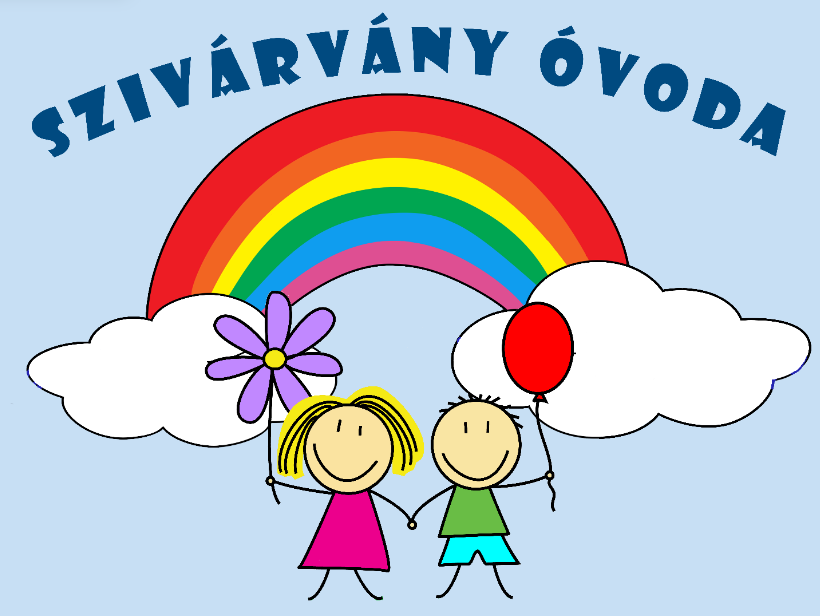 Hatályos: 2021.09.01. -2022.08.31.Kocsis Gabriellamegbízott intézményvezetőTartalomÁltalános rendelkezések… 3Az óvoda adatai, tevékenysége, jogállása, gazdálkodása… 5Törvényes működés dokumentumai… 6A működés rendje… 7Belső kapcsolattartás rendje… 20Az óvoda külső kapcsolatainak szabályozása… 25Módosítási rendelkezés... 28Záradék… 29Mellékletek… 31ÁLTALÁNOS RENDELKEZÉSEKA SZERVEZETI és MŰKÖDÉSI SZABÁLYZAT FELADATAIA Szervezeti és Működési Szabályzat / továbbiakban SZMSZ / feladata, hogy a rögzítse azokat a tartalmakat, melyeket a törvény hatáskörébe utal az érvényben lévő jogszabályok által biztosított keretek között, illetőleg azokban a kérdésekben, amelyeket nem rendeznek jogszabályok. AZ SZMSZ KITERJEDÉSI JOGKÖREA Szervezeti és Működési Szabályzat megtartása, feladata és kötelezősége az óvoda minden dolgozójának, alkalmazottjának.A Szervezeti és Működési Szabályzatban foglaltak megismerése és megtartása azoknak is kötelezettsége, akik kapcsolatba kerülnek az óvodával, részt vesznek feladatainak megvalósításában, illetőleg igénybe veszik, használják helyiségeit.AZ SZMSZ JOGSZABÁLYI ALAPJA:Az SZMSZ jogszabályi alapja:2011. évi CXC törvény a nemzeti köznevelésről (Nkt.)20/2012. (VIII.31.) EMMI rendelet a nevelési-oktatási intézmények működéséről és a köznevelési intézmények névhasználatáról229/2012. (VIII. 28.) Korm.rendelet a nemzeti köznevelésről szóló törvény végrehajtásáról2011. évi CXCV. törvény az államháztartásról (Áht.)368/2011. (XII. 31.) Korm.rendelet az államháztartásról szóló törvény végrehajtásáról (Ámr.) 2012. évi I. törvény a Munka Törvénykönyvéről (Mt.)2012. évi II. törvény a szabálysértésekről, a szabálysértési eljárásról és a szabálysértési nyilvántartási rendszerről2011. évi CXII. törvény az információs önrendelkezési jogról és az információszabadságról (Info törvény)2011. évi CLXXIX. törvény a nemzetiségek jogairól62/2011. (XII. 29.) BM rendelet a katasztrófák elleni védekezés egyes szabályairól1997. évi XXXI. törvény a gyermekek védelméről és a gyámügyi igazgatásról1993. évi XCIII. törvény A munkavédelemről335/2005. (XII. 29.) Korm.rendelet a közfeladatot ellátó szervek iratkezelésének általános követelményeiről 1995. évi LXVI. törvény a közokiratokról, a közlevéltárakról és a magánlevéltári anyag védelméről 44/2007. OKM rendelet a katasztrófák elleni védekezés és a polgári védelem ágazati feladatairól326/2013. (VIII.30.) Korm.rendelet a pedagógusok előmeneteli rendszeréről és a közalkalmazottak jogállásáról szóló 1992. évi XXXIII. törvény köznevelési intézményekben történő végrehajtásáról.26/1997. (IX.3.) NM rendelet iskola egészségügyi ellátásról.2007. évi CLII. Tv. egyes vagyonnyilatkozat tételi kötelezettségekről.132/2000. (VII. 14.) Korm.rendelet a középületek fellobogózásának egyes kérdéseiről1992. évi XXXIII. törvény a közalkalmazottak jogállásáról2007. évi CLII. törvény egyes vagyonnyilatkozat-tételi kötelezettségekről68/2013. (XII.29.) NGM rendelet a kormányzati funkciók, államháztartási szakfeladatok és szakágazatok osztályozási rendjéről370/2011. (XII.31.) Korm.rendelet a költségvetési szervek belső kontrollrendszeréről és belső ellenőrzéséről (Ber.)149/1997. (IX.10.) Korm.rendelet a gyámhatóságokról, valamint a gyermekvédelmi
és gyámügyi eljárásról15/2013. (II.26.) EMMI rendelet a pedagógiai szakszolgálati intézmények működéséről48/2012. (XII.12.) EMMI rendelet a pedagógiai-szakmai szolgáltatásokról, a pedagógiai-szakmai szolgáltatásokat ellátó intézményekről és a pedagógiai-szakmai szolgáltatásokban való közreműködés feltételeirőlA munkaköri, szakmai, illetve személyi higiénés alkalmasság orvosi vizsgálatáról és véleményezéséről szóló 33/1998. (VI. 24.) NM rendelet 277/1997. (XII. 22.) Korm.rendelet a pedagógus-továbbképzésről, a pedagógus-szakvizsgáról, valamint a továbbképzésben résztvevők juttatásairól és kedvezményeiről A 2011. évi CCIX. törvény a családok védelmérőlMagyarország helyi önkormányzatairól szóló 2011. évi CLXXXIX. törvény281/2008. (XI. 28.) Kormányrendelet az utazási szerződésről2018. évi LXXXIX. törvény az oktatási nyilvántartásról (Onytv.)1996. évi XX. törvény a személyazonosító jel helyébe lépő azonosítási módokról és az azonosító kódok használatáról 1992. évi LXVI. törvény a polgárok személyi adatainak és lakcímének nyilvántartásáról15/1998. (IV. 30.) NM rendelet a személyes gondoskodást nyújtó gyermekjóléti, gyermekvédelmi intézmények, valamint személyek szakmai feladatairól és működésük feltételeirőlAz Európai Parlament és a Tanács (Eu) 2016/679 Rendelete (2016. április 27.) a természetes személyeknek a személyes adatok kezelése tekintetében történő védelméről és az ilyen adatok szabad áramlásáról, valamint a 95/46/EK rendelet hatályon kívül helyezéséről (általános adatvédelmi rendelet, a továbbiakban: GDPR)1998. évi LXXXIV. törvény a családok támogatásárólAz intézmény hatályos alapító okirataNevelőtestületi határozatokVezetői utasításokAZ SZMSZ HATÁLYBA LÉPÉSEAZ ÓVODA ADATAI, TEVÉKENYSÉGE, JOGÁLLÁSA, GAZDÁLKODÁSAAZ ÓVODA ADATAI2.2.GAZDÁLKODÁS, PÉNZÜGYI FINANSZÍROZÁSÖnállóan működő és az előirányzatok feletti rendelkezési jogosultság szempontjából teljes jogkörű költségvetési szerv. Pénzügyi-gazdasági feladatait Balatonvilágos Község Önkormányzat Gazdasági Ellátó és Vagyongazdálkodó Szervezete (GEVSZ) látja el. Az intézmény adószáma: 15803256-1-142.3 Feladatellátást szolgáló vagyonSzékhely helyrajzi száma: 748/2Székhely alapterülete: 9129 m2, melyből az épület 398,2 m22.4.Vagyon feletti rendelkezés jogaAz intézmény a használatban lévő vagyont az alapító okirat 4. pontjában leírt tevékenységek keretében önállóan használja a rábízott 19. pontban leírt vagyont megőrzi, a mindenkor érvényes gazdálkodási szabályok szerint kezeli és hasznosítja.TÖRVÉNYES MŰKÖDÉS DOKUMENTUMAIAz intézmény törvényes működését az alábbi – a hatályos jogszabályokkal összhangban álló – alapdokumentumok határozzák meg: Alapító okiratPedagógiai ProgramSzervezeti és Működési SzabályzatHázirendAz alapító okirat Az alapító okirat tartalmazza az intézmény legfontosabb jellemzőit, aláírása biztosítja az intézmény nyilvántartásba vételét, jogszerű működését. Az intézmény, alapító okiratát a fenntartó készíti el, illetve – szükség esetén – módosítja.Pedagógiai Program: „Egészség nevelés a mese nyelvén” helyi nevelési programA nevelőmunka az óvodában pedagógiai program szerint folyik. A pedagógiai program tartalmazza az óvoda pedagógiai célját, feladatait, azokat a nevelési és egyéb feladatokat, tevékenységeket, kapcsolatokat, amelyek biztosítják a gyermek személyiségének fejlődését. A pedagógiai programot az óvodapedagógusok készítik el, a nevelőtestület fogadja el és az intézményvezető hagyja jóvá. A pedagógiai program azon rendelkezéseinek érvénybelépéséhez, amelyekből a fenntartóra többletkötelezettség hárul, a fenntartó egyetértése szükséges. A pedagógiai programot nyilvánosságra kell hozni.Szervezeti és Működési SzabályzatMeghatározza a köznevelési intézmény működésére, belső és külső kapcsolataira vonatkozó rendelkezéseket.A köznevelési intézmény SZMSZ-át az intézményvezető készíti el és a nevelőtestületi értekezlet a szülői szervezet véleményének kikérésével fogadja el. Az SZMSZ azon rendelkezéseinek érvénybelépéséhez, amelyekből a fenntartóra, a működtetőre többletkötelezettség hárul, a fenntartó, a működtető egyetértése szükséges.  Az SZMSZ-t nyilvánosságra kell hozni.HázirendAz óvoda házirendje a gyermeki jogok és kötelességek gyakorlásával, a gyermek óvodai életrendjével kapcsolatos rendelkezéseket állapítja meg. A köznevelési intézmény Házirendjét az intézményvezető készíti el és a nevelőtestületi értekezlet a szülői szervezet véleményének kikérésével fogadja el. A Házirend azon rendelkezéseinek érvénybelépéséhez, amelyekből a fenntartóra többletkötelezettség hárul, a fenntartó egyetértése szükséges. A házirendet nyilvánosságra kell hozni.A munkatervMeghatározza az óvodai nevelési év helyi rendjét. A nevelési év helyi rendje tartalmazza a nemzeti ünnepek az óvodai élethez kapcsolódó ünnepek megünneplésének időpontját; az előre tervezhető nevelőtestületi értekezletek, szülői értekezletek, fogadóórák időpontját.Továbbképzési program-beiskolázási tervA továbbképzési program, valamint a továbbképzés meghatározott feladatok végrehajtására megtervezésére, megszervezésére szolgáló 5 évre szóló programterve.A beiskolázási terv a továbbképzési program végrehajtását szolgáló dokumentum, amely egy nevelési évre szól. Pedagógiai munka tervezésének dokumentumai (pedagógusok egyéni tervei)A pedagógiai tervezés előre tervezetten, konkrét célokkal, fejlesztő feladatokkal segíti a gyermekek személyiségfejlődését, a pedagógiai program céljának megvalósulását. Tartalmazza a nevelő-fejlesztő munka, az óvodai tevékenységek megvalósításának elképzeléseit.A csoportnapló vezetésével nyomon követhető a tervszerű felkészülés. A MŰKÖDÉS RENDJENEVELÉSI ÉV RENDJEAz óvodai nevelési év helyi rendjét az óvoda éves munkaterve határozza meg. Az óvodai nevelési év helyi rendjének kötelező tartalmi elemeit a 20/2012. (VIII. 31.) EMMI rendelet határozza meg.A GYERMEKEK FOGADÁSÁNAK (NYITVATARTÁS) RENDJEA nevelési év IX. 1.-től a következő év VIII. 31.-ig tart. Az óvoda munkanapokon, egész éven át folyamatosan működik. A nyitvatartási idő, napi 10 óra, reggel 6:45 órától 16:45 óráig.  A nyári karbantartási szünetben (a gyermekek létszámától függően) a csoportok összevonásával működik az óvoda.Nyári karbantartás ideje: augusztusban (2-4 hét) a képviselőtestület döntése határozza meg.Rendezvények esetén a nyitvatartási rendjétől való eltérésre az intézményvezető adhat engedélyt.A GYERMEKEK INTÉZMÉNYBEN VALÓ TARTÓZKODÁSÁNAK RENDJEAz óvodába érkezés reggel 6:45 és 9:00 között történik. Az ebéd után hazajáró gyerekeket 12:30 és 13:00 óra között lehet hazavinni. A délutáni hazamenetel 14:30-tól folyamatosan történik. A VEZETŐK INTÉZMÉNYBEN VALÓ TARTÓZKODÁSÁNAK RENDJEAz intézmény működésével kapcsolatban biztosítani kell, hogy az intézményben a vezetői feladatok folyamatosan ellátottak legyenek. Az intézményvezető az intézményvezető-helyettessel az éves munkatervben meghatározott munkarend (munkaidő-beosztás) szerint reggel 8:00 órától, délután 16:00 óráig váltott műszakban tartózkodik hivatalosan az intézményben.Az intézményvezető/ intézményvezető helyettes benntartózkodásáról, munkarendjéről, fogadóórájáról a szülőket a nevelési év első szülői értekezletén tájékoztatjuk.  AZ ALKALMAZOTTAK INTÉZMÉNYBEN VALÓ TARTÓZKODÁSÁNAK RENDJEAz alkalmazottak munkarendjét az intézményvezető-helyettes készíti el. A dolgozók munkarendjének kialakításában irányadó az óvoda nyitvatartási idejeaz ellátandó feladat, munkaköri leírás, a gyermekek érdeke,A dolgozó köteles jelenteni a munkából való rendkívüli távolmaradását és annak okát lehetőleg előző nap, de legkésőbb az adott munkanapon 7:00 óráig a vezetőnek vagy helyettesének, hogy a helyettesítésről, a feladatellátásról intézkedhessenek. A konkrét napi váratlan események, hiányzások esetén a munkabeosztások összeállításánál az óvoda feladatellátásának, zavartalan és szakszerű (helyettesítések) működésének biztosítását kell figyelembe venni. A dolgozók munkaidő nyilvántartásának napi vezetése az intézmény által kialakított jelenléti íven kötelező.A mindenkori munkaidő-beosztást, az óvoda éves munkaterve tartalmazza.Óvodapedagógusok intézményben való tartózkodásának rendje:A teljes nyitvatartási ideje alatt a gyermekekkel lehetőleg, minden csoportban óvodapedagógus foglalkozik.  Szükség esetén a kötött munkaidő (32 óra) megnövelhető rendkívüli munkavégzés elrendelésével.A munkaidő fennmaradó részében a munkaideje beosztását vagy felhasználását, az óvodapedagógus, maga jogosult meghatározni, melyet nem köteles az intézményben eltölteni. A VEZETŐK HELYETTESÍTÉSÉNEK a RENDJEAz óvoda zavartalan működéséhez biztosítani kell a vezetői feladatok folyamatos ellátását. ennek érdekében a vezetők intézményben való tartózkodásának rendje az alábbiak szerint kerül meghatározásra.Intézményvezető: heti munkaideje: 40 óra, csoportban kötelező óraszáma: 12 óraIntézményvezető helyettes: heti munkaideje: 40 óra, csoportban kötelező óraszáma: …óraAmennyiben tartós távollétnek (egy hónapnál hosszabb időtartam) nem minősülő szabadság, betegség, hiányzás, vagy kétműszakos munkarend esetén az egybeeső munkarend miatt az intézményvezető vagy helyettesének folyamatos benntartózkodása ezen időszakban nem oldható meg, úgy a helyettesítés rendjére vonatkozó szabály szerint kell eljárni.Az óvoda vezetője az alábbiak szerint köteles gondoskodni arról, hogy ő, vagy helyettesének akadályoztatása esetén a: vezetői, vezető-helyettesi feladatokat ellássák.Ha egyértelművé válik, hogy:- az óvoda vezetője a szükséges vezetői intézkedéseket akadályoztatása (pl. betegség, egyéb távollét stb.) miatt nem tudja megtenni, a vezetői feladatokat az intézményvezető helyettesnek kell ellátni.- az intézményvezető helyettese a szükséges, vezető helyettes feladatkörébe tartozó teendőket akadályoztatása (pl. betegség, egyéb távollét stb.) nem tudja ellátni, az intézményvezető helyettesi feladatokat a leghosszabb szolgálati idővel rendelkező óvodapedagógusnak kell ellátnia. Intézkedési jogköre az intézmény működésével, a gyermekek biztonságának megóvásával összefüggő azonnali döntést igénylő ügyekre terjed ki. - együttes hiányzásukkor a helyettesítést az azonnali döntést igénylő kérdésekben a vezető által írásban felkért óvodapedagógus jogosult ellátni és intézkedni.A vezető, illetve a vezető helyettes helyettesítésére vonatkozó további előírások: -a helyettes csak a napi, a zökkenőmentes működés biztosítására vonatkozó intézkedéseket, döntéseket hozhatja meg a vezető helyett, csak olyan ügyekben járhat el, melyek gyors intézkedést igényelnek, halaszthatatlanok.- helyettesítés során a helyettes a jogszabály, illetve az intézmény belső szabályzataiban, rendelkezéseiben kizárólag a vezető teljes jogkörébe utalt ügyekben nem dönthet.BÉLYEGZŐK HASZNÁLATI RENDJEValamennyi cégszerű aláírásnál cégbélyegzőt kell használni. A cégbélyegzővel ellátott dokumentumok kizárólag az intézményvezető aláírásával együtt hiteles és érvényes.Az intézmény bélyegzőjének lenyomata: A cégbélyegző őrzése, tárolása kizárólag zárt szekrényben történik az irodában.ÜNNEPEK, MEGEMLÉKEZÉSEK RENDJE, a HAGYOMÁNYÁPOLÁSSAL KAPCSOLATOS FELADATOKÓvodai ünnepeink lényegét a hosszas készülődés, a hangolódás adja. Ennek egy-egy eleme csoportonként lehet más és más, ez is mutathatja a csoportok önálló arculatát.Csoportonként az adott napon, igény szerint ünnepeljük a gyermekek születésnapját.Óvodai szintű hagyományaink:Évszakonként kreatív barkács délutánokMárton napi lámpás felvonulásÓvónők meseelőadásaiSport délelőtt„Kiszehajtás”Óvodai Jótékonysági bálOvi-hívogatóOvi-nyitogatóKarácsonyi készülődés, ünnepség, ajándékozás, falusi AdventHúsvéti készülődés, locsolkodás, ajándékozásBillegő- BallagásAnyák napi készülődés, ünnepségMikulás várás, ajándékozásFarsangMárcius 15.KirándulásGyermeknapJeles napjaink:Állatok VilágnapjaVíz VilágnapjaFöld napjaMadarak és Fák NapjaA megemlékezések tartalmát, elveit az óvoda pedagógiai programja, rendjét, idejét, az ünnepek megemlékezések megszervezéséért, lebonyolításáért felelősök megnevezését az intézményvezető éves munkaterve határozza meg.A 132/2000 (VII.14.) a középületek fel lobogózásának egyes kérdéseiről szóló kormányrendelet értelmében a nemzeti lobogót állandón kitűzve kell tartani. E kormányrendelet előírja a középületek számára a megfelelő méretű zászló kitűzését, illetve a fel lobogózás szabályit.A zászló állandó minőségének megtartásáról az intézményvezető gondoskodnak:A zászlót (lobogót) - tekintélyének megőrzése érdekében - rendszeresen, legalább háromhavonta tisztítani, legalább évente cserélni kell.Ha a zászló (lobogó) az elhasználódása (kopása, rojtosodása, fakulása stb.) folytán jelentősen eltér a szabvány követelményeitől, a meghatározott időtartam letelte előtt is haladéktalanul gondoskodni kell a cseréjéről.A PEDAGÓGIAI MUNKA BELSŐ ELLENŐRZÉSÉNEK RENDJEA belső ellenőrzés feladata:Az óvodában végzett pedagógiai tevékenység, nevelő-fejlesztő munka hatékonyságának feltárása.Az intézményvezető az ellenőrzési ütemterv alapján ellenőrzi az intézmény zavartalan működése érdekében a pedagógiai munka eredményességét, értékeli a közalkalmazottak munkáját.Az ellenőrzés területei, szempontjai: a mindenkor érvényben lévő munkaköri leírásokban meghatározott feladatokra terjed ki, konkrét szempontjait az éves munkaterv részét képező ellenőrzési terv tartalmazza.Az ellenőrzés kiterjedmunkakörrel kapcsolatos feladatok elvégzésének módjára, minőségére.a munkafegyelemmel összefüggő kérdésekre, a működési feltételek vizsgálatára.A pedagógiai munka ellenőrzés főterületeiA nevelés feladatainak végrehajtásaA munkatervi feladatok megvalósításaA csoportokban folyó szakmai nevelő-fejlesztőmunka minőségeA nevelőmunkához kapcsolódó tervezési dokumentumok elemzéseA pedagógusok szakmai felkészültségének felméréseEgyéb adminisztrációs feladatok ellátása (napló, mulasztási naplónyilvántartások stb.)Szülőkkel való kapcsolat minőségeAz ellenőrzés végrehajtóiIntézményvezető, intézményvezető-helyettesAz ellenőrzés formái, módszereiszóbeli beszámoltatás, írásbeli beszámoltatás,dokumentum ellenőrzés, csoport, - és foglalkozáslátogatásinterjú felmérések, tesztek, vizsgálatok.Az ellenőrzés fajtáiVáratlan vagy előre bejelentett tájékozódó látogatásTervszerű, előre egyeztetett szempontok szerint; Az adott nevelési év célkitűzései megvalósulását figyelemmel kísérő tematikus látogatásKorábbi ellenőrzés során feltárt hiányosságok megszüntetését ellenőrző visszatérő látogatás.Önértékelés: A 20/2012. (VIII. 31.) EMMI- rendelet alapján a tanfelügyelethez kapcsolódó intézményi önértékelést az Oktatási Hivatal által kidolgozott és az emberi erőforrások minisztere által jóváhagyott jelen Önértékelési kézikönyvben rögzített területeken, az általános elvárásokintézményiértelmezéseialapján,akézikönyvbenmegadotteszközökalkalmazásával kell végezni.A PEDAGÓGIAI MUNKA KÜLSŐ ELLENŐRZÉSEOrszágos pedagógiai-szakmai ellenőrzés: TanfelügyeletAz országos pedagógiai-szakmai ellenőrzés a pedagógusok munkájának külső, egységes kritériumok szerinti ellenőrzése és értékelése a minőség javítása érdekében.Az országos pedagógiai szakmai ellenőrzés célját, feladatait, megszervezésének és lebonyolításának és az ellenőrzés lefolytatásának szabályait a nevelési-oktatási intézmények működéséről és a köznevelési intézmények névhasználatáról szóló 20/2012. (VIII. 31.) EMMI rendelet határozza meg.Az országos pedagógiai-szakmai ellenőrzés fajtái:a pedagógus ellenőrzése,az intézményvezető ellenőrzése,az intézményellenőrzés.A pedagógiai-szakmai ellenőrzés megállapításait a nevelési-oktatási intézmény honlapján, annak hiányában a helyben szokásos módon, továbbá az ellenőrzést indító honlapján nyilvánosságra kell hozni, a személyiségvédelemre vonatkozó jogszabályok megtartásával.TÁJÉKOZTATÁSSAL, KÖZZÉTÉTELLEL KAPCSOLATOS RENDELKEZÉSEKAz óvoda vezetője a közoktatási információs rendszerben, KIR, az október 1-jei állapotnak megfelelően közzéteszi az alábbi adatokat és dokumentumokat:a fenntartó által engedélyezett csoportok számát,a nevelési-oktatási intézmény nyitvatartásinak rendjét, éves munkaterv alapján a nevelési évben tervezett jelentősebb rendezvények, események időpontjait,az óvodapedagógusok számát, iskolai végzettségüket, szakképzettségüket, a dajkák számát, a dajkák iskolai végzettségét, szakképzettségét, az óvodai csoportok számát, az egyes csoportokban a gyermekek létszámáta szervezeti és működési szabályzatot, a házirendet és a pedagógiai programot a fenntartó nevelési-oktatási intézmény munkájával összefüggő értékelésének nyilvános megállapításait és idejét, a köznevelési alapfeladattal kapcsolatos - nyilvános megállapításokat tartalmazó - vizsgálatok, ellenőrzések felsorolását, idejét, az Állami Számvevőszék ellenőrzéseinek nyilvános megállapításait, egyéb ellenőrzések, vizsgálatok nyilvános megállapításait,a pedagógiai-szakmai ellenőrzés megállapításait a személyes adatok védelmére vonatkozó jogszabályok megtartásávalAz intézményvezető a közzétételi lista tartalmát szükség szerint, de legalább nevelési évenként egyszer, felülvizsgálja.AZ INTÉZMÉNYI DOKUMENTUMOK NYILVÁNOSSÁGÁVAL KAPCSOLATOS RENDELKEZÉSEKA házirend egy példányát az óvodába történő beiratkozáskor, illetve az első csoportos szülői értekezlet alkalmával a szülőkkel megismertetjük, egy példány átadását aláíratjuk a szülőkkel.Az intézményi dokumentumokról az új szülők részére tartott első szülői értekezleten (minden év szeptember hónap) rövid tájékoztatást kell adni. A szülők ezen felül bővebb tájékoztatást is kérhetnek az intézményvezetőtől.  Az óvodában az intézményi dokumentumok az intézményvezetői irodában a szülők kérésére is megtekinthetőek.Az épületből a dokumentumokat csak az intézményvezető előzetes tájékoztatásával, engedélyével lehet elvinni.AZ INTÉZMÉNYBEN TÉRÍTÉSMENTESEN, VALAMINT TÉRÍTÉSI DÍJ ELLENÉBEN BIZTOSÍTOTT KÖZNEVELÉSI KÖZFELADATOKTÉRÍTÉSI DÍJ ELLENÉBEN IGÉNYBE VEHETŐ SZOLGÁLTATÁSOKAz Országgyűlés döntött a gyermekek védelméről és a gyámügyi igazgatásról szóló 1997. évi XXXI. törvénynek az ingyenes óvodai gyermekétkeztetés kiterjesztése érdekében történő módosításáról. A törvénymódosítás alapján 2015. szeptember 1-től a gyermekétkeztetés során az intézményi térítési díjra, normatív kedvezményként 50 és 100%-os támogatást kell érvényesíteni az óvodai nevelésben részesülő gyermekek közül a vonatkozó jogszabályi rendelkezések szerint.A helyi Önkormányzat minden óvodánkba járó gyerek térítési díjából 30%-ot átvállal.A Költségvetési törvény további étkezési kedvezményeket állapít meg: 50%-os, illetve térítésmentesen étkező-melynek megállapítása a- szülői nyilatkozatok a jogosultság megállapításához – nyomtatvány kitöltése alapján történik. Változás esetén a szülőnek 14 napon belül köteles jeleznie az óvoda felé.Képviselő Testületi döntés értelmében a nyári szabad kapacitás terhére térítés ellenében felvehető gyermek.A szülők igényeinek megfelelően színházlátogatást, kirándulást, és gyermekrendezvényeket szervezünk.TÉRÍTÉSMENTESEN BIZTOSÍTOTT KÖZNEVELÉSI KÖZFELADATOK KÖREAz óvodában az alábbi alapellátások térítésmentesek: a gyerekek óvodai nevelése, napközbeni ellátásaóvodai foglalkozásoklogopédiai, diszlexia megelőző foglalkozásokfejlesztő-, felzárkóztató foglalkozása gyerekek orvosi-védőnői vizsgálata, fogorvosi szűrésóvoda létesítményeinek, eszközeinek használataigény szerinti hitoktatáságynemű, törölköző biztosítása óvoda által szervezett kreatív délutánoksport rendezvényÓVÓ-VÉDŐ ELŐÍRÁSOK, RENDELKEZÉSEKAZ ÓVODÁBA BELÉPÉS ÉS BENNTARTÓZKODÁS RENDJE AZOK RÉSZÉRE, AKIK NEM ÁLLNAK JOGVISZONYBAN AZ ÓVODÁVALA szabályozással biztosítani kell: - az intézmény zavartalan működését, a nevelő és oktató munka nyugodt feltételeihez szükséges körülményeket,									- a gyermekek védelmét,- az intézményi vagyon megóvását,- az intézmény vezetőjének, vagy az adott pillanatban felelős személy tájékozottságát.Az intézmény épületében az alkalmazottakon kívül csak a hivatalos ügyet intézők, valamint a szülők tartózkodhatnak.A gyermekeket kísérő szülők kivételével, az intézménnyel jogviszonyban nem álló személyek az intézményvezetőnél jelzik, hogy milyen ügyben jelentek meg az intézménybenA fenntartói, szakértői, szaktanácsadói és egyéb hivatalos látogatás az intézmény vezetőjével történt egyeztetés szerint történik.								Az óvodai csoportok látogatását más személyek részére kivételes és indokolt esetben az intézményvezető engedélyezi.Az intézményben a területileg illetékes bejegyzett egyházak hit-és vallásoktatást szervezhetnek. A hit-és vallásoktatáson való részvétel a gyermekek számára önkéntes. Az óvoda a foglalkozásokhoz biztosítja a helyiséget a nevelési időn kívül, a napirendhez igazodva.A gyermekek hit-és vallásoktatását az egyház által kijelölt hitoktató végzi.Alkalmi ügynökök, kereskedők belépése, benntartózkodása TILOS!A nemzeti köznevelési törvény 24.§ (3) bekezdésének értelmében, az intézmény helyiségeiben, területén párt, politikai célú mozgalom vagy párthoz kötődő szervezet nem működhet, továbbá az alatt az idő alatt, amíg az óvoda ellátja a gyermekek felügyeletét, párt vagy párthoz kötődő szervezettel kapcsolatba hozható politikai célú tevékenység nem folytatható.Az óvodában nem szervezhető olyan foglalkozás, illetve nem folytatható olyan tevékenység, amely a gyermekek számára népszerűsíti: a pornográf, a szexualitást öncélúan ábrázoló tartalmakat; a homoszexualitás; a gyermek nemének megváltoztatására irányuló beavatkozásokat; a transzszexualitást; a társadalmi nemek elméletét. (Alaptörvény XVI. cikk (1) bek.)AZ ÓVODA LÉTESÍTMÉNYEINEK és HELYISÉGEINEK HASZNÁLATI RENDJEaz óvoda helyiségeit kizárólag az óvoda dolgozói használhatják. idegen személyek kizárólag csak engedély alapján tartózkodhatnak és használhatják az intézmény helyiségeit. Engedélyt az intézményvezető adhat. az intézmény meghatározott helyiségét használhatják azoknak az intézményeknek a dolgozói, akikkel az intézmény kapcsolatot tart a gyermekek érdekében (gyermekorvos, fogorvos, védőnő, tanítónő, logopédus, fejlesztő pedagógus, pszichológus stb.)szülők gyermekükkel csak addig tartózkodhatnak az óvoda folyósólyán, öltözőjében, amíg gyermeküket átadják-átveszik a felügyeletet biztosító óvodapedagógustól. Az átvételt követően a szülő nem használhatja, nem tartózkodhat az óvodában, az óvoda helyiségeibennyílt óvodai ünnepeken szülők, egyéb vendégek használhatják az óvoda folyosóját, csoporttermeket.az óvodában töltött idő alatt a szülők és hozzátartozók csak a folyosókon és csoportszobákban (váltócipőben) tartózkodhatnak, egyéb helységek használata egészségügyi okokból nem lehetséges. az óvoda egész területén, illetve 5 méteres körzetén belül – beleértve az udvart is – tilos a dohányzás.az egyes helyiségek berendezéseit, felszereléseit, eszközeit az óvoda épületéből kivinni csak az intézményvezető engedélyével, átvételi elismervény ellenében lehet.a délután folyamán a lépcsőzetes munkaidő végeztével vonhatók össze a csoportoka szülők gyermekükkel csak addig tartózkodhatnak az óvoda udvarán, amíg gyermeküket átadják-átveszik az udvaron tartózkodó óvodapedagógustól. Az átvételt követően a szülő gyermekével nem használhatja az udvart, az udvar játékeszközeit. Az óvoda a gyermek után, csak a gyermek bevételétől a kiadásig tartó időszak alatt vállal felelősséget.óvodapedagógusi felügyelet nélkül óvodás gyermek nem tartózkodhat a csoportszobában, udvaronidegen gyermek egyáltalán nem tartózkodhat, illetve nem használhatja az óvoda udvarának játékeszközeit. Kivéve a nyári szabad kapacitás terhére térítés ellenében felvehető gyerekek.AZ INTÉZMÉNYBEN FOLYÓ REKLÁMTEVÉKENYSÉG SZABÁLYAIAz óvodában mindenféle reklámtevékenység tilos, kivétel, ha a reklám a gyermekeknek az egészségvédelemmel, egészséges életmóddal, környezetvédelemmel, társadalmi, közéleti és kulturális tevékenységgel függ össze. A reklámtevékenységre az intézményvezető adhat engedélyt.A tömegtájékoztató eszközök munkatársainak tevékenységét az intézmény dolgozóinak az alábbi szabályok betartása mellett kell elősegíteniük:A televízió, a rádió és az írott sajtó képviselőinek adott mindennemű felvilágosítás nyilatkozatnak minősül.A felvilágosítás adás, nyilatkozattétel esetén be kell tartani a következő előírásokat:Az intézményt érintő kérdésekben a tájékoztatásra, illetve nyilatkozatadásra az intézményvezető vagy az általa esetlenként megbízott személy jogosult.A közölt adatok szakszerűségéért és pontosságáért, a tények objektív ismertetéséért a nyilatkozó felel.A nyilatkozatok megtételekor minden esetben tekintettel kell lenni a hivatali titoktartásra vonatkozó rendelkezésre, valamint az intézmény jó hírnevére és érdekeire.Nem adható nyilatkozat olyan üggyel, ténnyel és körülménnyel kapcsolatban, amelynek idő előtti nyilvánosságra hozatala az intézmény tevékenységében zavart, az intézménynek anyagi, vagy erkölcsi kárt okozna, továbbá olyan kérdésekről, amelyeknél a döntés nem a nyilatkozattevő hatáskörébe tartozik.A nyilatkozattevőnek joga van arra, hogy a vele készített riport kész anyagát a közlés előtt megismerje. Kérheti az újságírót, riportert, hogy az anyagnak azt a részét, amely az ő szavait tartalmazza, közlés előtt vele egyeztesse.INTÉZMÉNYI VÉDŐ, ÓVÓ ELŐÍRÁSOKÁLTALÁNOS ELŐÍRÁSOKA gyermekekkel az óvodai nevelési év, valamint szükség szerint ismertetni kell védő-óvó előírásokat.Az ismertetés tényét és tartalmát dokumentálni kell.Az intézmény házirendjében kell meghatározni azokat a védő-óvó előírásokat, amelyeket a gyermekeknek az intézményben való tartózkodás során meg kell tartaniuk.Minden dolgozónak ismernie kell, és be kell tartania a munkavédelmi szabályzat, valamint a tűzvédelmi utasítás és a tűz riadóterv rendelkezéseit.A gyermekek biztonságos és egészséges környezetben történő nevelése érdekében a szükséges feltételrendszer vizsgálata, a feltételek javítása állandó feladat.A napközben megbetegedett gyermeket el kell különíteni, és le kell fektetni, szükség esetén azonnal orvoshoz kell vinni. Gondoskodni kell a szülők mielőbbi értesítéséről.A beteg gyermek az orvos által meghatározott időszakban nem látogathatja az óvodát. A 3 egymást követő napot meghaladó betegségek esetén, azt, hogy a gyermek egészséges, orvosnak kell igazolnia. Az orvosi igazolásnak tartalmaznia kell a betegség miatt bekövetkezett távollét pontos időtartamát is.Minden pedagógus feladata, hogy a rábízott gyermekek részére az egészségük, testi épségük megőrzéséhez szükséges ismereteket átadja, és ezek elsajátításáról meggyőződjék, továbbá ha észleli, hogy a gyermek balesetet szenvedett, vagy ennek veszélye fennáll, a szükséges intézkedéseket megtegye.Fentiek érdekében:Minden nevelési év kezdetén, valamint kirándulások előtt és egyéb esetekben szükség szerint minden óvodai csoportban – a gyermekek életkorának megfelelően – ismertetni kell az egészségük és testi épségük védelmére vonatkozó előírásokat, veszélyforrásokat és az elvárható magatartásformákat. A nevelési év megkezdésekor ismertetnie kell az óvoda környékére vonatkozó közlekedési szabályokat a házirend balesetvédelmi előírásait a rendkívüli esemény bekövetkezésekor szükséges teendőket, a menekülési útvonalat, a menekülés rendjét / Tűzriadó terv / a gyermek kötelességeit a balesetek megelőzésével kapcsolatban kirándulások, túrák előtt a megfelelő viselkedési szabályokat a kirándulások-séták alkalmával a felnőtt kísérőnek minden esetben mobiltelefonnal kell rendelkeznie, az elérhetőség érdekében.az intézményvezető és szülők előzetes tájékoztatása a tervezett óvodán kívüli foglalkozásról, programról a nyári idénybalesetek veszélyeireés minden gyakorlati, technikai jellegű feladat előtt a baleseti veszélyforrásokra, kötelező viselkedés szabályaira fel kell hívnia a gyermekek figyelmét Az óvoda csak megfelelőségi jellel ellátott játékokat vásárolhat. A játékot használó óvodapedagógus köteles a játékon feltüntetett vagy ahhoz mellékelt figyelmeztetést, feliratot és használati utasítást gondosan áttanulmányozni, és a játékszert annak megfelelően alkalmazni.Az intézmény dolgozói házi készítésű vagy használatú elektromos berendezéseket az intézménybe nem hozhatnak be. Az óvoda dolgozói csak olyan játékot, eszközt hozhatnak be az óvodába, amelyek a gyermekek és dolgozók testi épségét, egészségét nem veszélyeztetik.Az óvodában történő használatukra előzetes bemutatás után az intézményvezető ad engedélyt. A nem engedélyezett játékot és eszközt az óvodából történő kivitelig – a munkanap végéig – az intézményvezető által kijelölt szekrénybe kell zárni.Ittas szülőnek, illetve hozzátartozónak gyereket nem adunk ki.A gyerekek intézményen kívüli kísérése esetén 5-10 gyerek után egy óvodapedagógust, illetve kisgyermekgondozót és egy dajkát kell biztosítani.AZ ÓVODA FELADATAI A GYERMEKBALESETEK MEGELŐZÉSÉBEN ÉS BALESET ESETÉNA nevelési-oktatási intézmény baleset-megelőzési tevékenységét, a gyermekbalesetek jelentési kötelezettségét a nevelési-oktatási intézmények működéséről és a köznevelési intézmények névhasználatáról szóló 20/2012. (VIII. 31.) EMMI rendelet szabályozza. Az óvó-védő rendelkezések a fenti rendelet figyelembevételével tartalmazza az óvoda vezetőinek, pedagógusainak, valamint más alkalmazottainak feladatait a gyermekbalesetek megelőzésében és a baleset esetén.Az intézmény, védő és óvó intézkedéseinek célja: A gyermekek testi épségének, egészségének megóvása, védelme, a gyermekbalesetek megelőzése. Az intézmény, védő és óvó intézkedéseinek feladata: Az intézményben a különböző veszélyforrások feltárása, a veszélyforrások megszüntetése, valamint a gyermekek tájékoztatása a baleset megelőzésekkel kapcsolatos magatartásformákról. A nevelési intézményben a nyitvatartási időben biztosítani kell a gyermekek, felügyeletét, védelmét, figyelemmel a baleset-megelőzés szempontjaira.A nevelési intézményekben olyan környezetet kell teremteni, amely alkalmas a balesetbiztonsággal kapcsolatos szokások, magatartási formák kialakítására.A nevelési intézménynek gondoskodnia kell a rábízott gyermekek felügyeletéről, a gyermekbaleseteket előidéző okok feltárásáról és megszüntetésérőla balesetet szenvedett gyermek ellátásáróla hasonló esetek megelőzése érdekében a szükséges intézkedés megtételérőlA gyermekbalesetek megelőzésének feladataiIntézményvezető feladataigondoskodni a gyermekek felügyeletének megszervezéséről az intézményi beszerzések során figyelmet fordít a balesetveszélyes tárgyak cseréjére, javításáraa nevelés egészséges és biztonságos feltételeinek megteremtésea feltárt balesetveszély forrásának megszüntetése, szükség esetén a balesetforrás megszüntetésére további intézkedések megtétele az óvoda épületének, udvarának, felszereléseinek és eszközeinek vonatkozásában a veszélyforrások feltárása, a balesetvédelmi szakember bevonásával. Feltárt, balesetet okozható helyzet, vagy hiba esetén jegyzőkönyv felvétele, és azonnali intézkedés kérése a fenntartó illetékes képviselőjétől. a veszélyforrást jelentő felszerelés, eszköz eltávolítása, illetve, ha ez nem lehetséges, akkor biztonságos elkerítése, továbbá egyéb, a gyermekek biztonságát szolgáló, az adott helyzethez igazodó célszerű intézkedés megtételeaz alkalmazottak tevékenységének ellenőrzése a gyermekek között használt veszélyes felszerelések és eszközök tekintetében.Az óvodapedagógus feladataibaleset-megelőzési ismeretek nyújtása: a gyermekek testi egészségük védelmére vonatkozó előírások, ill. veszélyforrások és magatartásformák nevelési év elején, illetve szükség szerint, a fokozott balesetveszélyt jelentő tevékenységek, foglalkozások, programok előtt az életkornak és fejlettségnek megfelelő ismertetésea gyermekek biztonságra törekvő magatartásának, viselkedésének fejlesztésea gyermekek intézményen kívüli kísérése esetén a megfelelő számú felnőtt kísérő biztosítása (10 gyermekenként 1 felnőtt számításával)a balesetveszélyes tevékenység körültekintő megszervezése, pl.: vágás, tornaszerek használata esetén egyszerre kevesebb gyermekkel, fokozott figyelemmel lehet csak foglalkozni.a rábízott gyermekek felügyeletéről való gondoskodás. Az óvónő felügyelet nélkül nem hagyhatja a gyermekeket!a csoportszobában, a mosdóban a nevelés biztonságos feltételeinek kialakítása (pl.: árammal működtetett kisgépek elhelyezése, használata; virágcserepek, bútorok biztonságos elhelyezése stb.)saját gyermekcsoportjában a felszerelések és eszközök épségének folyamatos ellenőrzése, az észlelt veszélyforrás jelzése az óvoda vezetőjének, valamint segítség kérése a veszély elhárítása érdekében.a mindennapos tevékenységük során fokozottan ügyeljenek az elektromos berendezések használatára, kezelésére. A különböző berendezéseket úgy tárolják, hogy azokhoz a gyermekek ne férhessenek hozzá; javaslatot tegyenek az óvoda épületének és a csoportszobák még biztonságosabbá tételére Az óvoda nem pedagógus alkalmazottjainak feladata, hogy a munkaterületükön fokozott óvatossággal járjanak el, ügyelve a gyermekek biztonságára, testi épségére, a veszélyforrást jelentő helyeket mindig zárják stb. A dajkák feladata és kötelessége:tisztítószerek biztonságos tárolása, kezelése.Az óvoda minden alkalmazottjának feladataAz észlelt baleset vagy veszélyforrás megszüntetése, vagy a gyermekcsoport biztonságba helyezése mellett az intézményvezető tájékoztatása a további intézkedés megtétele érdekébenGyermekek, szülők feladataiAz Óvoda házirendje tartalmazza azokat a védő-óvó előírásokat, melyeket a gyermekeknek, szülőknek az óvodában való benntartózkodás során be kell tartaniuk.teendők gyermekbaleset eseténGyermekbalesetek dokumentumai:Nyilvántartás a tanuló és gyermekbalesetekről (papír alapú nyomtatvány)Baleseti jegyzőkönyv tanuló- vagy gyermekbalesetről (papír alapú nyomtatvány)Baleseti jegyzőkönyv nyilvántartó tanuló- vagy gyermekbalesetről elektronikus rendszer (http://db.nefmi.gov.hu/baleseti/Utmutato.aspx)Minden balesetet nyilvántartásba kell venni (Nyilvántartás a tanuló és gyermekbalesetekről).A jegyzőkönyvet akkor kell felvenni, ha 3 napon túl gyógyuló gyermekbaleset történt és a gyermekbaleset az óvodás gyermekeket a nevelési-oktatási intézményben, illetve annak felügyelete alatt érik.A nyolc napon túl gyógyuló sérüléssel járó tanuló- és gyermekbaleseteket haladéktalanul ki kell vizsgálni. Amennyiben a baleset súlyosnak minősül, akkor azt a nevelési-oktatási intézmény a rendelkezésre álló adatok közlésével - telefonon, e-mailen, telefaxon vagy személyesen - azonnal bejelenti az intézmény fenntartójának. Súlyos az a tanuló- és gyermekbaleset, amelya sérült halálát (halálos baleset az a baleset is, amelynek bekövetkezésétől számított kilencven napon belül a sérült orvosi szakvélemény szerint a balesettel összefüggésben életét vesztette),valamely érzékszerv (érzékelő képesség) elvesztését vagy jelentős mértékű károsodását,a gyermek orvosi vélemény szerint életveszélyes sérülését, egészségkárosodását,a gyermek súlyos csonkulását (hüvelykujj vagy kéz, láb két vagy több ujja nagyobb részének elvesztése, továbbá ennél súlyosabb esetek),a beszélőképesség elvesztését vagy feltűnő eltorzulását, a tanuló bénulását vagy agyi károsodását okozza.Az intézményvezető feladataigondoskodni a gyermekbalesetekkel összefüggő feladatok ellátásáról (nyomtatvány, jegyzőkönyv)a nyolc napon túl gyógyuló sérüléssel járó gyermekbaleseteket haladéktalanul kivizsgálni. Ennek során fel kell tárni a kiváltó és a közreható személyi, tárgyi és szervezési okokataz intézményvezető: a papíralapon kitöltött és átvett jegyzőkönyvet az oktatásért felelős miniszter által vezetett, a minisztérium üzemeltetésében lévő elektronikus jegyzőkönyvvezető rendszer segítségével nyilvántartjaa súlyos baleset kivizsgálásába legalább középfokú munkavédelmi szakképesítéssel rendelkező személyt bevonnia jegyzőkönyvek egy-egy példányát - az elektronikus úton kitöltött jegyzőkönyvek kivételével - a kivizsgálás befejezésekor, de legkésőbb a tárgyhót követő hónap nyolcadik napjáig meg kell küldeni a fenntartónak. lehetőséget biztosítani a szülői szervezet számára részt venni a gyermekbaleset kivizsgálásában azonnal bejelenteni a súlyos balesetet (telefonon, e-mailen, telefaxon vagy személyesen) a fenntartónak (tagóvoda-vezető az intézményvezetőnek is)a jogszabályban meghatározottak szerint - kivizsgálni és nyilvántartani a gyermekbaleseteket, az elektronikus úton kitöltött jegyzőkönyv kinyomtatott példányát, a papíralapú jegyzőkönyv egy példányát átadni a szülőnek,a jegyzőkönyv egy példányát az intézményben megőrizniminden gyermekbalesetet követően megtenni a szükséges intézkedést (veszélyforrás megszüntetése) a hasonló esetek megelőzéséreAz óvodapedagógus feladataiha a gyermeket baleset éri, a vele foglalkozó óvónő kötelessége az elsősegélynyújtásjelentősebb testi sérülés / fejsérülés, ficam, törés, vágott, - szakított bőrseb stb. / esetén megfelelő orvosi ellátó helyre kell vinnie a gyermeket az óvónőnek.a balesetről és a kezelés tényről, helyéről értesítenie kell a szülőtértesítenie kell az intézményvezetőt, gyermek-balesetvédelmi megbízottat (nyilvántartásba vétel céljából)3 napon túl gyógyuló gyermekbaleset esetén jegyzőkönyv felvételea nyolc napon túli gyógyulás esetén a baleset kivizsgálásában való részvételgyermekbalesetet követően rendkívüli balesetvédelmi oktatást kell tartani a gyermekeknek, illetve kompetencia határon belül meg kell tenni a szükséges intézkedéseket a hasonló esetek megelőzése érdekébenBÁRMELY RENDKÍVÜLI ESEMÉNY ESETÉN SZÜKSÉGES TEENDŐKA rendkívüli esemény észlelésekor, tudomásra jutásakor haladéktalanul tájékoztatni kell az intézményvezetőt. Az intézményvezető a rendkívüli esemény jellegének megfelelően haladéktalanul értesíti: az érintett hatóságokat, a fenntartót, a szülőket; megtesz minden olyan szükséges intézkedést, amelyek a gyermekek, védelmét, biztonságát szolgálják. Rendkívüli eseménynek számít különösen: a tűz, az árvíz, a földrengés, bombariadó, egyéb veszélyes helyzet, illetve a nevelő munkát más módon akadályozó, nehezítő körülmény: egész napos gázszünet, az épület biztonságos használhatóságát veszélyeztető körülmény, az ellátottak és a dolgozók közlekedését nehezítő helyzet (hó)járvány, melynek során az ellátottak 80 %-a nem tud megjelenniAmennyiben a rendkívüli esemény jellege indokolja, gondoskodni kell az intézmény kiürítéséről, amely a tűzvédelmi szabályzat szerinti terv szerint kell, hogy történjen. Az egyéb intézkedést követelő rendkívüli események bekövetkeztekor az intézményvezető a pedagógusok bevonásával a legjobb belátása szerint dönt. A rendkívüli esemény során az intézményvezetőnek gondoskodnia kell: amennyiben a gyermekek intézményben történő elhelyezését meg kell szüntetni, a szülők mielőbbi értesítése, a gyermekek elvitelének megszervezése, a következő napot, esetleg napokat érintő nevelési szünet elrendeléséről, s a szülők tájékoztatásáról, olyan intézkedések meghozataláról, melyek biztosítják a gyermekek maximális védelmét. A rendkívüli eseményről azonnal értesíteni kell: a fenntartót tűz esetén a tűzoltóságot robbantással való fenyegetés esetén a rendőrséget személyi sérülés esetében a mentőket egyéb esetekben az esemény jellegének megfelelő védelmi, illetve katasztrófaelhárító szerveket, ha ezt a vezető szükségesnek tartja. A BELSŐ KAPCSOLATTARTÁS RENDJEAZ INTÉZMÉNY SZERVEZETI FELÉPÍTÉSESzervezeti ábra:Az intézmény méretéből, létszámából adódóan az óvoda szervezeti felépítése egyszerű, könnyen áttekinthető, egyszerű belső kapcsolatok, egyértelmű alá fölérendeltségi viszonyok jellemzik. 	 	 	 	 	 	 	 	 	 	 	 	 	 	 	 	 	 	 	 	 	 	 	 	 	 	 	 		AZ ÓVODA VEZETŐJEA köznevelési intézmény vezetőjének felelősségét, képviseleti és döntési jogkörét nemzeti köznevelésről szóló törvény (69.§) állapítja meg. Az óvoda irányítását az intézményvezető látja el. Az intézményvezetőt a helyi önkormányzat Képviselő Testülete bízza meg 5 éves időtartamra. A vezető felett az egyéb munkáltatói jogköröket a polgármester gyakorolja. Az intézmény vezetője a jogszabályi keretek között egy személyben fegyelmi és anyagi felelősséggel tartozik az alapító okiratban meghatározott állami feladatok ellátásáért, az intézmény használatába adott alapítványi vagyonnal való rendeltetésszerű gazdálkodásért, a jogszabályi előírások betartásáért. A nevelési-oktatási intézmény vezetője felel a rendelkezésre álló költségvetés alapján a nevelési-oktatási intézmény működéséhez szükséges személyi és tárgyi feltételek biztosításáért Az intézményvezető a köznevelési törvény 69. § (1) szerint:felel az intézmény szakszerű és törvényes működéséért, gazdálkodásért,gyakorolja a munkáltatói jogokat,dönt az intézmény működésével kapcsolatban minden olyan ügyben, amelyet jogszabály, kollektív szerződés, közalkalmazotti szabályzat nem utal más hatáskörébe,felelős az intézményi szabályzatok elkészítéséért,jóváhagyja az intézmény pedagógiai programját,képviseli az intézménytfelel a pedagógiai munkáért,a nevelőtestület vezetéséért,a nevelőtestület jogkörébe tartozó döntések előkészítéséért, végrehajtásuk szakszerű megszervezéséért és ellenőrzéséért,rendelkezésre álló költségvetés alapján a nevelési-oktatási intézmény működéséhez szükséges személyi és tárgyi feltételek biztosításáért,a nemzeti és iskolai ünnepek munkarendhez igazodó, méltó megszervezéséért,a gyermekvédelmi feladatok megszervezéséért és ellátásáért,a nevelő és oktató munka egészséges és biztonságos feltételeinek megteremtéséért,a munkavállalói érdek-képviseleti szervekkel és a szülői szervezetekkel való megfelelő együttműködésért,a gyermekbaleset megelőzéséért,a gyermekek, tanulók rendszeres egészségügyi vizsgálatának megszervezéséért,a pedagógus etika normáinak betartásáért és betartatásáérta pedagógiai munkáérta pedagógus-továbbképzési program és az éves beiskolázási terv elkészítéséért, a továbbképzéssel kapcsolatos feladatok végrehajtásáért,a közoktatási információs rendszerrel kapcsolatos tájékoztatási feladatokért,az óvoda ügyintézésének, irat- és adatkezelésének, adattovábbításának szabályosságáért, a munka- és balesetvédelmi, valamint tűzvédelmi előírások betartásáért,Az intézményvezető a köznevelési törvény szerinti feladatait a helyi sajátosságoknak megfelelően végzi, melyet konkrétan a munkaköri leírása határozza meg.Kizárólagos hatáskörea munkáltatói, jogkör gyakorlása, kötelezettségvállalás;személyi és munkaügyi feladatok ellátása;döntés – az egyetértési kötelezettség megtartásával – az intézmény működésével kapcsolatban minden olyan ügyben, amelyet a jogszabály, Közalkalmazotti Szabályzat más hatáskörébe nem utal;a fenntartó előtti képviselet.Az intézményvezetője, fenti jogkörét, feladatait eseteként vagy az ügyek meghatározott körében általános helyettesére ruházza át.A MUNKÁLTATÓI JOGOK GYAKORLÁSÁNAK RENDJEA munkáltatói jogkör kategóriáiKinevezési munkáltatói jogkör (közalkalmazotti jogviszony létesítése, megszüntetése, fegyelmi eljárás, káreljárás);kinevezés,módosításmegbízás,alkalmazás,jogviszony megszüntetése (felmentés, elbocsátás, áthelyezés)nyugdíjazás,pályázat kiírása, pályáztatási eljárás lefolytatásaszemélyi anyag kezelése, karbantartásabelső megbízási szerződések kötésemunkaköri leírás elkészítésevagyonnyilatkozat átadása-átvétele, őrzésefegyelmi felelősségre-vonásfegyelmi eljárás elrendelése,fegyelmi, kártérítési eljárás lefolytatása,fegyelmi határozat hozatala.Bérgazdálkodói munkáltatói jogkör (bérgazdálkodás, juttatás megállapítása);illetmény- és előmeneteli rendszerrel, juttatással kapcsolatos feladatoktanulmányi szerződés kötésedolgozók anyagi elismerésejubileumi jutalom kifizetésének előkészítéseMunkairányítói munkáltatói jogkör (munkavégzés irányítása, ellenőrzése)illetmény- és előmeneteli rendszerrel, juttatással kapcsolatos nyilvántartások vezetésemunkavégzés irányítása, ellenőrzése munkarend kialakítása, munkaidő beosztás elkészítésemunkaidő nyilvántartásrendkívüli munkavégzés megszervezése, elrendeléseváltozómunkabér, helyettesítés jelentések elkészítéseügyelet, készenlét elrendelésefizetett szabadság engedélyezése, kiadása, nyilvántartása, dokumentálásafizetetlen szabadság engedélyezésedolgozók erkölcsi elismerésetovábbképzési terv elkészítésekitüntetés, jutalmazásmunkavédelmi, tűzvédelmi feladatok betartásának ellenőrzése,munkavégzésre alkalmas állapot ellenőrzéseA KÉPVISELET SZABÁLYAIA köznevelési intézmény képviseletére az intézményvezető jogosult. Az intézményvezető képviseleti joga az alábbi területekre terjed ki: Jognyilatkozatok megtétele az intézmény nevében óvodai jogviszonnyal az intézmény és más személyek közötti szerződések megkötésével, módosításával és felbontásával, munkáltatói jogkörrel összefüggésben; Az intézmény képviselete személyesen vagy meghatalmazott útján Hivatalos ügyekben települési önkormányzatokkal való ügyintézés során hatóságok és bíróság előtt az intézményfenntartó és az intézmény működtetője előtt Sajtónyilatkozat megtétele az intézményről a nyomtatott vagy elektronikus média részére kifejezett rendelkezéssel arról, hogy mit és hogyan hozhatnak a nyilatkozatból nyilvánosságra; Az intézményvezető egyes feladatainak ellátására eseti megbízást adhat az általa megbízott óvodapedagógus részére.VAGYONNYILATKOZAT TÉTELI KÖTELEZETTSÉGA vagyonnyilatkozat-tételi kötelezettségekről szóló 2007. évi CLII. törvény alapján vagyonnyilatkozat-tételre 2008. január 1-jétől a közszolgálatban álló személyek azonos szabályok mentén kötelesek.Vagyonnyilatkozat tételére az a közszolgálatban álló közalkalmazott köteles, aki - önállóan vagy testület tagjaként - javaslattételre, döntésre vagy ellenőrzésre jogosult, feladatai ellátása során költségvetési vagy egyéb pénzeszközök felett, továbbá az állami vagy önkormányzati vagyonnal való gazdálkodás, valamint elkülönített állami pénzalapok, fejezeti kezelésű előirányzatok, önkormányzati pénzügyi támogatási pénzkeretek tekintetében. A 2007. évi CLII. törvény alapján az óvodában, az alábbi munkakörökben és feladatkörökben áll fenn vagyonnyilatkozat-tételi kötelezettség: intézményvezetőA vagyonnyilatkozat-tétel esedékességeA vagyonnyilatkozat-tételi kötelezettségnek a kötelezett a vagyonnyilatkozat-tételi kötelezettséget megalapozó jogviszony, beosztás létrejötte, munka- vagy feladatkör megszűnését követő harminc napon belül, valamint közben rendszeresen ötévente köteles eleget tenni. A már közalkalmazotti jogviszonyban álló vezető beosztású dolgozónak vagyonnyilatkozat-tételi kötelezettséget 5 évente, adott év június 30-ig kell eleget tenni. A NEVELŐTESTÜLET FELADATKÖRÉBE TARTOZÓ FELADATOK ÁTRUHÁZÁSÁRA VONATKOZÓ RENDELKEZÉSA nevelőtestület döntési jogkörébe tartozik:a pedagógiai program, az SZMSZ, a házirend, a nevelési-oktatási intézmény éves munkatervének, a továbbképzési program elfogadásaa nevelési-oktatási intézmény munkáját átfogó elemzések, értékelések, beszámolók elfogadásaa nevelőtestület képviseletében eljáró pedagógus kiválasztásaA nevelőtestület véleményt nyilváníthat vagy javaslatot tehet a nevelési-oktatási intézmény működésével kapcsolatos valamennyi kérdésben.Az intézményvezető, hatásköréből átruházza a pedagógusokra:A nemzeti és óvodai ünnepek munkarendhez igazodó méltó megünneplésének megszervezését.AZ ÓVODA DOLGOZÓI KÖZTI BELSŐ KAPCSOLATTARTÁSAz óvodai nevelőmunka összehangolása érdekében fontos a naprakész és hiteles információk átadása, a feladatok egyeztetése, tervezése. Az óvoda belső kapcsolattartás formáit  a kapcsolattartások konkrét rendjét az intézményvezető által készített Éves Munkaterv tartalmazza.AZ ÓVODA KÜLSŐ KAPCSOLATAINAK SZABÁLYOZÁSAElsődleges külső kapcsolattartó személy az intézményvezető. az intézményvezető által készített Éves Munkatervek tartalmazzák.A fent felsorolt dokumentum nem tartalmazott kapcsolattartási formáinak szabályozása az alábbiak szerint történik:ÁLTALÁNOS ISKOLÁVAL VALÓ KAPCSOLATTARTÁSA kapcsolattartás célja az iskolába menő gyermekek beilleszkedését megkönnyítő együttműködés kialakításaA kapcsolattartó pedagógus személye az évenkénti munkatervben kerül meghatározásra, feladatait megbízás alapján látja el.Kapcsolattartás módja, formái:- megbeszélések, konzultációk- szakmai megbeszélések- volt óvodások iskolai életének nyomon követése- tapasztalatcserék, intézménylátogatások- óvodások iskolával való ismerkedése, óralátogatás,- tanítónő szülői értekezletre,- tanítónő nyílt napra való meghívása- könyvtárlátgatás- nyílt napokPEDAGÓGIAI SZAKSZOLGÁLAT ÉS AZ ÓVODA KAPCSOLATAA kapcsolattartás formája kiterjed:a gyermek fejlettségével, személyiségével, magatartásával összefüggő szakvélemény megkéréséreaz iskolai alkalmasság, felkészültség megállapításáraa gyerekek Pedagógiai Szakszolgálatban történő fejlesztésére, foglalkozásáraa gyermekek óvodában történő fejlesztéséreAz együttműködés formái:konzultációs kapcsolat: az együttműködés eredményessége érdekében (a két intézmény vezetői, dolgozói)konzultációs kapcsolat a gyermekek egyéni fejlesztése érdekében (óvodapedagógus, pszichológus, fejlesztő pedagógusírásban készült dokumentumok:vizsgálat kérelmekgyermekek jellemzéseszakvélemény kimutatásokKapcsolattartó személyek: óvodapedagógusokintézményvezetőLOGOPÉDUSSAL ÉS FEJLESZTŐPEDAGÓGUSSAL VALÓ KAPCSOLATTARTÁS, EGYÜTTMŰKÖDÉSA gyermekek logopédiai ellátása az óvodában történik. A logopédus heti egy napot tölt az intézményben, ezért a kapcsolat közvetlen, személyes. A kapcsolattartás formája kiterjed:a gyermek beszédfejlődésével kapcsolatos a gyerekek fejlesztésével, foglalkoztatásával összefüggő feladatokraa gyermekek óvodában történő fejlesztéséreA logopédus rendszeres kapcsolatot tart a gyermekek érdekében az óvodapedagógusokkal, szülőkkel, eseti kapcsolatot a működéssel kapcsolatban az intézményvezetővel.GYERMEKJÓLÉTI SZOLGÁLAT ÉS AZ ÓVODA KAPCSOLATAAz óvoda gyermekvédelmi feladatait az intézményvezető látja el szoros együttműködésben a csoportot vezető óvónőkkel. A gyermekvédelmi felelős rendszeresen részt vesz jelzőrendszeri megbeszélésen, kapcsolatot tart a lakóhely szerint illetékes családsegítő és gyermekjóléti szolgálattal. EGÉSZSÉGÜGYI SZOLGÁLTATÓVAL VALÓ KAPCSOLATTARTÁSAz egészségügyi ellátás formáiorvosi vizsgálatok és védőnői szűrővizsgálatokfogászati alapellátásAz egészségügyi ellátás orvos és védőnő együttes szolgáltatásából áll, amelyet fogorvos és fogászati asszisztens közreműködésével látnak el. A védőnői szűrővizsgálatok, tisztasági vizsgálatok, illetve felvilágosító előadások az intézményvezetővel közösen egyeztetett ütemterv szerint zajlanak.A fogászati alapellátás preventív és terápiás gondozást jelent a szükségleteknek megfelelően. A fogászati gyógyító és megelőző ellátás megszervezése, működési feltételeinek biztosítása a fogászati alapellátást működtető feladata. A nevelési-oktatási intézményt ellátó fogorvos és fogászati asszisztens fogászati feladatait a nevelési intézményben végzi.Az egészségügyi szolgáltatóval való kapcsolattartás az intézményvezető feladata.Az intézményvezető feladatai az egészségügyi ellátás keretén belül:szerződéskötés az egészségügyi szolgáltatóvalbiztosítja az egészségügyi munka feltételeitmunkába állás előtti orvosi vizsgálat és az időszakos orvosi vizsgálat előkészítése beutalók kiadásagondoskodik a gyermekek fogászati vizsgálatának előkészítésérőladatszolgáltatásTartós gyógykezelés alatt álló gyermek ellátása: a kiemelt figyelmet igénylő gyermek, kategóriája a tartós gyógykezelés alatt álló gyermek körével bővült {Nkt.4.§ 13.}Az 1-es típusú diabétesszel élő gyermeke ellátása: az óvoda vezetője az 1-es típusú diabétesszel élő, az óvodával jogviszonyban álló gyermek részére a szülő vagy más törvényes képviselő kérésére, a gyermekkori diabétesz gondozásával foglalkozó egészségügyi intézmények szakmai iránymutatása alapján a jogszabályban foglalt speciális ellátást biztosítja {nkt.62.§(1b) bek.).Az óvoda vezetője, a pedagógus vagy érettségi végzettséggel rendelkező, NOKS munkakörben foglalkoztatott beosztottja számára előírhatja: vércukorszint szükségszerű mérését; szükség esetén, orvosi előírás alapján, a szülővel, más törvényes képviselővel, a megadott kapcsolattartási módon egyeztetve, az előírt időközönként a szükséges mennyiségű inzulin beadását (Nkt.62.§(1b) bek.)Az óvodai alkalmazott a speciális ellátásban való részvétele három feltételhez kötött: munkaköri és végzettségi minimumfeltétel; szakmai továbbképzés sikeres elvégzése; munkavállaló nyilatkozata a feladat elvállalásáról.Az óvodavezetője a gyermek esetleges rosszulléte esetén az Eütv.-vel összhangban álló speciális eljárásrendet alakít ki.6.6.  A szülői közösség, szülői szervezet és a kapcsolattartás rendjeA szülői szervezetekA köznevelési törvény alapján a szülők meghatározott jogaik érvényesítésére és kötelességük teljesítésére szülői szervezetet hozhatnak létre. A szülői szervezet dönt saját szervezeti és működési rendjéről, munkatervének elfogadásáról, tisztségviselőinek megválasztásáról és képviseletéről. A szülői szervezet vezetőit képviseleti úton választják, mivel a gyerekek szüleinek több mint 50 % -a választotta őket, ezért a szülői szervezet vezetősége jogosult eljárni valamennyi szülő képviseletében, illetve az intézmény egészét érintő ügyekben. A csoportok szülői szervezetének közösségeit az egy csoportba járó gyerekek szülei alkotják. A csoportok szülői szervezetének tagjai kérdéseiket, véleményeiket, javaslataikat a szülői munkaközösség tanácskozásain ismertetik az intézmény vezetőjével. A szülői szervezetek jogaiA szülői szervezet, véleményezési, javaslattételi és egyetértési jogait gyakorolja a Knt.71.§ meghatározott jogkörök alapján. A szülői szervezet saját SZMSZ-éről, ügyrendjéről, munkatervének elfogadásáról, tisztségviselőinek megválasztásáról és képviseletéről saját maga dönt. Az együttműködés és kapcsolattartás során a vezetők feladata, hogy az óvodai Szülői Szervezet jogainak gyakorlásához szükséges:Információs bázis megadása (az intézmény nyilvános dokumentumai, az intézmény működésével kapcsolatos irat), a hozzáférés biztosításaKözvetlenül rendelkezésre bocsássa azokat a dokumentumokat, melyek az óvoda Szülői Szervezet jogainak gyakorlásához szükségesekEgyetértési jog illeti meg: a Házirend elfogadásábanaz SZMSZ elfogadásábanaz óvodai Pedagógiai Program elfogadásában.Döntési jogkörei: megválasztja saját tisztségviselőit,kialakítja saját működési rendjét,az óvodai munkatervhez igazodva elkészíti saját munkatervét,képviseli a szülőket és a gyerekeket az oktatási törvényben megfogalmazott jogaik érvényesítésében,véleményt nyilváníthat, javaslattal élhet a szülőkkel és a gyerekekkel kapcsolatos valamennyi kérdésben.Egyeztetni kell a szülő szervezettel a következő témakörökben: az óvoda működési rendje, nyitvatartásia benntartózkodás rendje (gyerekek, vezetők) a vezetők és a szülői szervezet kapcsolattartásának formái,a külső partnerekkel való kapcsolattartás formáia mulasztásokra vonatkozó rendelkezések,a térítési díjra vonatkozó rendelkezések,az egészségügyi felügyelet és ellátás rendje,védő, óvó előírások,bombariadó esetén az intézkedést,Vezetői kapcsolat a szülői szervezettel, a Szülői MunkaközösséggelA szülői szervezet intézménnyel kapcsolatos véleményét, javaslatait a szülői szervezet vezetője juttatja el az intézmény vezetőjéhez.A szülői szervezetet az intézményvezető a munkatervben rögzített időpontban nevelési évenként legalább egyszer hívja össze, ahol tájékoztatást ad az intézmény munkájáról és feladatairól, valamint meghallgatja a szülői szervezet véleményét és javaslatait.  Az óvodai szülői szervezet vezetősége akkor határozatképes, ha azon az érdekelteknek több mint 50 %-a jelen van.A szülői szervezet elnöke közvetlen kapcsolatot tart az intézményvezetővel, és tanévenként legalább egyszer beszámol a nevelőtestületnek a szülői szervezet tevékenységéről. Működésüket saját szervezeti és működési szabályzatban határozzák meg.  MÓDOSÍTÁSI RENDELKEZÉSAutomatikus szabályzatmódosítást eredményez az olyan Fenntartói döntés, amely az intézmény működésében változtatásokat eredményez, vagy arra hatással van, mintújabb fenntartói igények megfogalmazása az intézménnyel szemben az intézmény Alapító okiratának módosításaaz intézmény működésének átalakítása, átszervezése.A szabályzat módosítását kérheti, kezdeményezheti aNevelőtestület, amennyiben a nevelőtestület 40%-a azzal egyetértSzülők, amennyiben a szülők 20%-a azzal egyetért.Eljárásrendje:A módosítást kezdeményezők csoportja írásbeli programmódosítási javaslatot terjeszt elő az intézményvezetőnekAz intézményvezető a nevelőtestület elé terjeszti a javaslatot,A nevelőtestület, szülők közössége véleményezi a javaslatot,A nevelőtestület döntést hoz a szabályzat módosításával kapcsolatbanA szabályzatot az intézményvezető módosítja.ZÁRADÉKMegismerési nyilatkozatJelen szervezeti és működési szabályzat az alkalmazotti közösség Elfogadásával 2021. szeptember 1.-től hatályba lép és visszavonásig érvényes.A szervezeti és működési szabályzatban foglalt rendelkezések megtartása az óvoda valamennyi alkalmazottjára kötelező, megszegése esetén az intézményvezető munkáltatói jogkörében intézkedhet. Kocsis Gabriella mb. óvodavezető/ óvodavezető helyettes:Kalmár Réka óvodavezető helyettesi feladatokat is ellátó óvodapedagógus:Vargáné kapitány Éva óvodapedagógus:Varga Krisztina óvodapedagógus:Kavecsánszki Marianna óvodapedagógus.Nagy Lajosné pedagógiai asszisztens:Matyikóné Kurunczi Andrea dajka:Gyöpös Lászlóné dajka:Dalmati Katalin dajka:Balatonvilágos, 2021.augusztus25.mellékletekMUNKAKÖRI LEÍRÁS MINTÁKINTÉZMÉNYVEZETŐ-HELYETTES MUNKAKÖRI LEÍRÁSA I.MUNKÁLTATÓ  MUNKAVÁLLALÓ  MUNKAKÖRMUNKAVÉGZÉSII.  KÖVETELMÉNYEKALAPVETŐ KÖTELESSÉGEKöteles:munkáját politika semlegesen, törvényesen, korszerű szakmai ismeretek alkalmazásával végeznia vonatkozó rendelkezéseket és a munkafegyelmet megtartani és a munkakörébe tartozó feladatokat legjobb tudása szerint elvégezni,szervezett vagy önképzés keretében szakmai és jogszabályi ismereteit gyarapítani,a telephelyét képviselni, jó hírét fenntartani, a szolgálai titkot, információt megőrizni, s ezt beosztottjaival betartatni, megtervezni, irányítani és ellenőrizni a pedagógiai és szakmai munkáta rendkívüli eseményt haladéktalanul az intézményvezetőnek jelezni.FELADATKÖRÖK:KÖTELEZŐ ÓRASZÁMÁBAN ELLÁTANDÓ FELADATOKA KÖTELEZŐ ÓRASZÁMON FELÜL ELLÁTANDÓ VEZETŐI FELADATOKpedagógiai hatáskörébe utalt munkaügyihatáskörébe utalt tanügy igazgatásiFELADATKÖRÖK RÉSZLETESEN:Kötelező óraszámban ellátandó feladat:Az intézményben a gyermekek nevelése, fejlesztése az érvényben lévő pedagógiai alapdokumentumok alapján Kötelező óraszámon felül ellátandó feladatok:Pedagógiai feladatkör:A nevelőtestület munkájának vezetése és segítése.A pedagógiai program figyelembevételével a pedagógiai munka tervezése, irányítása, ellenőrzése, értékelése, az értékelési minőségfejlesztési rendszer működtetése.Felkészül a tervezést, ellenérzést és értékelést, valamint a különböző döntéseket előkészítő értekezletekre és alkalmakra, véleményével és javaslataival hozzájárul és segíti az intézmény minőségelvű működését.A nevelőmunka szervezése és irányítása, a csoportok dokumentációinak jóváhagyása. Javaslat továbbképzésekre, szakmai innováció koordinálása. A nevelőtestület jogkörébe tartozó döntések előkészítése, végrehajtásának szakszerű szervezése, ellenőrzése.A gyermekvédelmi feladatok megszervezése, ellátásának biztosítása.A gyermekek rendszeres egészségügyi vizsgálatának megszervezése. Pedagógiai pályázatok írása, írásának ösztönzése a nevelőtestület körében.A helyi hagyományoknak megfelelően az ünnepek, jeles napok méltó szervezése.A szülőkkel, a szülői közösséggel való együttműködés és a kapcsolatrendszer működtetése.Munkaügyi feladatkör:Javaslattétel alkalmazáshoz, minősítéshez, jogviszony megszüntetéséhez.Az egyéb feladatok meghatározása az éves intézményi munkatervben (feladattervben), feladataik ellátásának ellenőrzése, koordinálása.A dolgozók munkafegyelmének folyamatos ellenőrzése.Összehangolt munkarend kialakítása.A helyettesítési beosztás elkészítése, túlmunka elrendelése, kötelező nyilvántartások vezetése. Elszámolások határidőre történő továbbítása.Értekezletek, belső továbbképzések szervezése az alkalmazottak részére.A 277/1997. (IV.22.) Korm. rendelet figyelembevételével az óvodapedagógusok kötelező továbbképzésének megtervezése – az intézményvezetővel történő egyeztetéssel. A továbbképzéseken résztvevők jelenlétéről, felkészüléséről, a tanultak továbbadásáról való gondoskodás.Javaslat adása az anyagi elismerésre, kitüntetésre, érdekképviselet véleményének kikérése.A balesetek megelőzésével kapcsolatos feladatok irányítása, a megtörtént balesetekkel kapcsolatos intézkedés a vonatkozó szabályoknak megfelelően.Tanügy igazgatási feladatkör:Eleget tesz az adatszolgáltatási kötelezettségnek a székhely- intézmény felé.Biztosítja az ügyiratok határidős ügyintézését, az irattár vezetését, rendjét, szükség szerinti selejtezését.Gondoskodik a gyermekek előjegyzéséről, beszerzi a szükséges szakvéleményeket.Ellenőrzi a teljes nyilvántartási rendszer vezetését.A tanügy igazgatási feladatok ellátása, információs kötelezettség betartása a székhely- intézmény felé.Az óvodai Törzskönyv szabályos vezetése.A vezetői munkához szükséges jogszabályokat folyamatosan figyeli, és azokat megfelelően alkalmazza. JOGKÖR, HATÁSKÖR:Hatásköre a közvetlen beosztottak irányítása, ellenőrzése, értékelése.Véleményezési, javaslattételi jogköre van az óvoda működésének egészére. BESZÁMOLÁSI KÖTELEZETTSÉGEÉvente - meghatározott szempontok szerint - az egész éves teljesítményét írásban értékeli Ellenőrzésére jogosultak:Intézményvezető Külső szakértő egyeztetett időpontbanMUNKAKÖRI KAPCSOLATOK:Együttműködés a fenntartóval, társintézményekkel, Nevelési Tanácsadóval, Gyermekjóléti Szolgálattal, szakértői bizottsággal, civil szervezetekkel, gyermekorvossal, védőnővel, a területi önkormányzati képviselővel.III.ZÁRADÉK Ezen munkaköri leírás ………………………… lép életbe. A munkaköri leírás módosításának jogát a körülményekhez igazodva a munkáltató fenntartja. A munkaköri leírás a visszavonásig vagy módosításig érvényes. Kelt:                                                                    …………………………………………........                                                                               intézményvezető                                                                                a munkáltatói jogkör gyakorlójaNYILATKOZAT  A munkaköri leírásban megfogalmazottokat magamra nézve kötelezőnek tekintem, annak egy példányát átvettem. Kijelentem, hogy az általam végzett munkáért és a kezelt értékekért anyagi és büntetőjogi felelősséggel tartozom. A munkám során használt tárgyakat, eszközöket, gépeket rendeltetésüknek megfelelően használom.   Kelt:                                                                       ………………………………………...........                                                                                                                munkavállalóÓVODAPEDAGÓGUS MUNKAKÖRI LEÍRÁSA I.MUNKÁLTATÓ  MUNKAVÁLLALÓ  MUNKAKÖRMUNKAVÉGZÉSII.  KÖVETELMÉNYEKKÖTELESSÉGEK  Feladatkör részletesen: Nevelő-fejlesztő munkáját az érvényben lévő pedagógiai alapdokumentumok határozzák meg.Munkáját az intézményvezető útmutatása alapján önállóan, felelősséggel végzi.Felkészül a foglalkozások megtartására, elvégzi az előkészítésükkel kapcsolatos pedagógiai feladatokat. Megtartja a pedagógus etika követelményeit, a munkafegyelmet, a közösségi együttműködés normáit, összehangolt munkát végez az óvoda többi dolgozójával. Betartja a jogszabályok és a belső szabályzatok előírásait, az egészségügyi előírásokat, és szakszerűen végrehajtja a pedagógiai feladatokat. Gondoskodik a gyermekek testi épségéről, erkölcsi védelmükről, személyiségük fejlődéséről, képességeik fejlesztéséről, a balesetek megelőzéséről (nem hagyhat gyermeket felügyelet nélkül).A pedagógiai program alapján a gyermekek személyiségét, képességeiket változatos, eredményes, a gyermekek életkori és egyéni sajátosságait figyelembe vevő módszerekkel fejleszti.Figyelembe veszi az egyéni fejlődési ütemet, a hátrányos családi helyzetet, a sajátos nevelési igényt, közreműködik a gyermekvédelmi feladatok ellátásában. Menedzseli a tehetséges gyermekeket. Irányítja és értékeli csoportját, naprakészen vezeti a rábízott adminisztrációt.Felkészülten és aktívan részt vesz az óvoda pedagógiai programjának értékelésében, módosításában, a nevelési értekezleten, szakmai munkaközösségi és munkacsoport foglalkozásokon, az ünnepélyeken, rendezvényeken. Szakmai ismereteit, tudását szervezett továbbképzésben és önképzésben gyarapítja.A pedagógiai programnak, valamint az intézmény működési dokumentumainak megfelelően tájékoztatja a szülőket gyermekükről, együttműködik a családokkal. Minden nevelési év első szülői értekezletén a szülőkkel ismerteti a gyermekek értékelési rendszerét, majd évente kétszer (január, május) írásban is értékeli a gyermekeket és azt ismerteti a szülőkkel. Óvja a gyermekek jogait, tiszteli emberi méltóságukat.Évente elkészíti, felülvizsgálja a munkájához szükséges eszközök jegyzékét, a hiányt és az amortizációt jelenti az intézményvezetőnek. A napi nevelőmunkájához szükséges jogszabályokat folyamatosan figyeli, és azokat megfelelően alkalmazza.  JOGKÖR, HATÁSKÖR Gyakorolja a nevelőtestület tagjának és a pedagógusnak törvény és jogszabályok által valamint az óvoda SZMSZ -ében biztosított jogokat, hatásköre és képviseleti joga az általa vezetett gyermek csoportra terjed ki.   BESZÁMOLÁSI KÖTELEZETTSÉGE Januárban és májusban – meghatározott szempontok szerint – a teljesítményét írásban értékeli.MUNKAKÖRI KAPCSOLATOK Részt vesz a nevelőtestületi, alkalmazotti értekezleteken. Az intézmény gyermekei és dolgozói érdekében kiegyensúlyozott kapcsolatra törekszik: a fenntartóval és annak szervezeteivel, szakmai szervezetekkel és a társintézményekkel és kulturális intézményekkel, a szülőkkel ápolja hagyományosan kialakult kapcsolatainkat.  FELELŐSSÉGI KÖR  Felelős kijelölt csoportjában a pedagógiai program megvalósításáért, a gyermekek biztonságáért, a gyermekek érdekeinek elsőbbségéért, az egyenlő bánásmódért.  Felelőssége kiterjed teljes munkakörére és tevékenységére, felelősségre vonható:   munkaköri feladatainak határidőre történő elmulasztásáért, vagy hiányos elvégzéséért;a vezetői utasítások igénytől eltérő végrehajtásáért;a jogszabályok, a munkahelyi fegyelem és bizalmi jelleg, a munkatársak és a gyermekek jogainak megsértéséért;a munkaeszközök, berendezési tárgyak előírástól eltérő használatáért, elrontásáért; a vagyonbiztonság, a rábízott leltári tárgyak és a higiénia veszélyeztetéséért.  III.EGYÉB FELADATOK, MEGBÍZÁSOK   Személyre szólóan az adott nevelési év intézményi munkatervében kerül meghatározásra az egyéb feladat és megbízás.   IV.ELLENŐRZÉSI TEVÉKENYSÉG  Ellenőrzése  Az SZMSZ és az éves intézményi munkaterv tartalma és ütemezése szerint.Joga van évente legalább egyszeri ellenőrzésére, munkájáról véleményezéshez.Ellenőrzését maga is kérheti. Rendkívüli ellenőrzésére a naprakészség, munkafegyelem ellenőrzése esetén, illetve a munkájával szemben felmerült ok miatt kerülhet sor.Az ellenőrzésével kapcsolatban kialakított véleményhez írásbeli észrevételt tehet.  Ellenőrzésére jogosultak:   Intézményvezető és helyetteseKülső szakértő egyeztetett időpontban A pedagógiai munka fejlesztése, az eredményes munka érdekében megfigyeléseket végezhetnek a nevelőtestület tagjai / minőségügyi csoport, szakmai pedagógiai csoport stb./ az intézményi munkatervben jelöltek szerint.ZÁRADÉKEzen munkaköri leírás ………………………… lép életbe. A munkaköri leírás módosításának jogát a körülményekhez igazodva a munkáltató fenntartja. A munkaköri leírás a visszavonásig vagy módosításig érvényes.Kelt:                                                                     …………………………………………........                                                                               intézményvezető                                                                                a munkáltatói jogkör gyakorlójaNYILATKOZAT  A munkaköri leírásban megfogalmazottokat magamra nézve kötelezőnek tekintem, annak egy példányát átvettem. Kijelentem, hogy az általam végzett munkáért és a kezelt értékekért anyagi és büntetőjogi felelősséggel tartozom. A munkám során használt tárgyakat, eszközöket, gépeket rendeltetésüknek megfelelően használom.   Kelt:                                                                       ………………………………………...........                                                                                                                munkavállalóA PEDAGÓGIAI ASSZISZTENS MUNKAKÖRI EÍRÁSA MunkáltatóMunkavállalóMunkakör:Kapcsolatok: Kelt:Munkavállaló                                                                                     MunkáltatóNyilatkozatp.h.Munkavállaló						Munkáltatói jogkör gyakorlója:                                                                                                        intézményvezetőKelt:ZÁRADÉKEzen munkaköri leírás ………………………… lép életbe. A munkaköri leírás módosításának jogát a körülményekhez igazodva a munkáltató fenntartja. A munkaköri leírás a visszavonásig vagy módosításig érvényes.Kelt:                                                                     …………………………………………........                                                                               intézményvezető                                                                                a munkáltatói jogkör gyakorlójaDAJKA MUNKAKÖRI LEÍRÁSA I.MUNKÁLTATÓ  MUNKAVÁLLALÓ  MUNKAKÖRMUNKAVÉGZÉSII.  KÖVETELMÉNYEKKÖTELESSÉGEK  A munkafegyelem megtartása, az intézményvezető utasítása alapján az óvoda nyitása és zárása. Megjelenéssel/külsővel és kulturáltsággal a munkakör megfelelő szintű képviselete. A közösségi együttműködés formáinak betartása. A gyermekek jogainak óvása, emberi méltóságuk tisztelete.Az óvoda zavartalan működésének szükség esetén túlmunkával történő biztosítása.Az óvoda működésével, a nevelőtestület tagjaival és munkájával, a gyermekek egészségügyi és családi körülményeivel kapcsolatos hivatali titkot köteles megőrizni. A GDPR szabályainak megfelelően védi a hívatásával kapcsolatos adatokat. 326/2013. (VIII.30.) Korm. rendelet 33/B. § (5): Ha az óvoda reggel 8.00 óra előtt vagy a délutáni időszakban nem fejlesztő, iskola-előkészítő vagy más, kifejezetten nevelési jellegű foglalkozást szervez, ezen időszakokban a gyermekek felügyeletét nevelő-oktató munkát közvetlenül segítő munkakörben foglalkoztatott személy is elláthatja.ELLENŐRZÉSRE JOGOSULTAKIntézményvezető és helyettese Az eredményes munka érdekében megfigyeléseket végezhetnek a nevelőtestület tagjai (minőségügyi csoport, szakmai pedagógiai csoport stb.) az intézményi munkatervben jelöltek szerint.   BESZÁMOLÁSI KÖTELEZETTSÉG Évente egy alkalommal - meghatározott szempontok szerint - egész éves teljesítményét szóban értékeli.   FELADATKÖR RÉSZLETESEN – ÁLLANDÓ DAJKAI FELADATOK  A gyermekek gondozása, felügyeleteBetartja a munkafegyelmet: a belső szabályzatokat, a közösségi élet magatartási szabályait és az egészségügyi előírásokat. A nevelési év elején meghatározott csoportban az óvodapedagógussal egyeztetve ellátja a gyermekek gondozását: szükség szerint segíti az öltözködést, vetkőzést, tisztálkodást, az étkezést, a lefekvést, a felkelést, segíti a szokások kialakítását. A dajkai háttérszerep követelményeit teljesíti.Az óvodapedagógussal egyeztetett formában részt vesz a csoport szülői értekezletén.Részt vesz a gyerekek felügyeletében, a nevelésben, a rendezvényeken, alkalmazotti értekezleteken. Külső foglalkozások, séták, kirándulások alkalmával a gyermekcsoportot elkíséri, az óvónő útmutatásai szerint felügyel a gyermekekre.Gondoskodik a gyerekek testi épségéről, a balesetek megelőzéséről (nem hagyhat gyermeket felügyelet nélkül).Türelmes, halk, szeretetteljes hangnemben beszélget a gyermekekkel, felügyel a napközben megbetegedőre. A gyermekek magatartásáról, előmeneteléről a szülőknek tájékoztatást nem adhat.   Az óvodai környezet rendjének, tisztaságának fenntartásaAz óvoda helyiségeit tisztán és rendben tartja a intézményvezető által megjelölt területen.Naponta végez fertőtlenítő takarítást, portalanító lemosást.Előkészíti az óvodai napirend eszközeit, a pihenő időre megágyaz, étkezéskor tálal, használat után helyre rakja a felszereléseket.Gondozza az óvoda növényeit, és alkalomszerűen: az udvarát, járdát seper, fertőtleníti, szükség esetén locsol, óvja az óvoda tárgyait. Elvégzi a nagytakarítást: ablakokat, ajtókat, bútorokat, mosható falakat, játékokat tisztít, fertőtlenít, a textíliákat kimossa, vasalja, javítja.   Étkezéssel kapcsolatos feladatok A HACCP-előírásait - az előírt minimumkövetelményeket maradéktalanul betartja. Az ételt a csoport létszámának megfelelően, bekészíti a csoportszobába. Egész nap folyamatosan gondoskodik a gyermekek számára tiszta pohárról és ivóvízről.Étkezéskor (óvónővel egyeztetve) tálal, ételt oszt, segíti az étkeztetést, leszedi az edényeket, a szennyes edényeket kihordja a konyhába.  Eseti dajkai feladatok: Szükség esetén a gyermekeket lemossa.Nyári időszakban a gyermekek tisztántartásukban segítséget nyújt.Időszakonként köteles teljes nagytakarítást végezni (ünnepekhez kötődően, nyári zárás idején, fertőző megbetegedés esetén.Havonta fertőtleníti a csoportszoba játékait, bútorokat, fertőző betegség esetén azonnal.Meghatározott rend szerint (háromhetente) ágyneműt cserél, szükség esetén gyakrabban.Évszaknak megfelelően minden reggel az udvari bútorokat letörli, időszakonként az udvari játékokat lemossa.Nyári időszakban gondoskodik a szabadban történő étkezés higiéniájáról. Évente felülvizsgálja a munkájához szükséges eszközök jegyzékét, a hiányt és az amortizációt jelenti az intézményvezetőnek. Lépcsőzetes munkakezdés szerinti feladatelosztás: DÉLELÖTTŐS dajkai feladatok (6.30-14.30)KÖZTES dajkai feladatok (8.45-16.45)DÉLUTÁNOS dajkai feladatok (9.30-17.30)Naponta a feladatellátás megkezdése előtt, illetve azt követően - pénzügyi bizonylatról lévén szó – szükséges a jelenléti ív pontos vezetése.  Konyhai speciális feladatok:• Ebéd fogadása, szétosztása, szükség szerint darabolása és tálalása • Ételmintás üvegek előkészítése, naprakész feltöltése • Mosogatási feladatok ellátása • Szállítóedények előkészítése • Konyha és ebédlő napi takarítása   ZÁRADÉKEzen munkaköri leírás ………………………… lép életbe. A munkaköri leírás módosításának jogát a körülményekhez igazodva a munkáltató fenntartja. A munkaköri leírás a visszavonásig vagy módosításig érvényes.Kelt:                                                                     …………………………………………........                                                                               intézményvezető                                                                                a munkáltatói jogkör gyakorlójaNYILATKOZAT  A munkaköri leírásban megfogalmazottokat magamra nézve kötelezőnek tekintem, annak egy példányát átvettem. Kijelentem, hogy az általam végzett munkáért és a kezelt értékekért anyagi és büntetőjogi felelősséggel tartozom. A munkám során használt tárgyakat, eszközöket, gépeket rendeltetésüknek megfelelően használom.   Kelt:                                                                       ………………………………………...........                                                                                                                munkavállalóTAKARÍTÓNŐI MUNKAKÖRI LEÍRÁSA munkavállaló neve:születési hely, idő.anyja neve:lakcím: Munkaköre: takarítónő A munkahely neve: Balatonvilágosi Szivárvány Óvoda A munkavégzés helye: 8171 Balatonvilágos Iskola utca 2 Kinevező és munkáltatói jogkör gyakorlója: intézményvezetőMunkaideje: 20 óra/hét  Helyettesítője: közvetlen felettes által kijelölt dajkaA munkavállaló munkaterülete: Munkaterület: felnőtt- gyermekmosdók, mozgáskorlátozott mosdó, gyermek-felnőttöltözők, sportszerraktár, iroda, elkülönítő, fejlesztő szoba, külső játéktároló, belső járdák, teraszok takarítása, tisztántartása a közvetlen felettes utasítása szerint. A dajkákkal együtt végzendő takarítási feladatok: a csoport szobák és az udvar tisztántartása. A tálalókonyha, mosókonyha, takarítását a dajkák végzik. A különféle textilek mosását a dajkák végzik továbbra is.  Feladatait a következő időbeosztással végzi: Hétfőtől-péntekig délután negyed 2-től, délután negyed 6-ig.Intézményvezető engedélyével munkaidő beosztása változhat.A munkakör és a betöltéséből adódó, elvárható magatartási követelmények:Tisztában van a gyermekek személyiségi jogaival, azokat semmilyen körülmények között sem sérti meg,a gyermekről, szülőről tudomására jutott információt bizalmasan kezeli, példát mutat kulturált viselkedésével, önmaga tisztaságával, gondozottságával, ápoltságával,ismeri az óvodára vonatkozó ÁNTSZ előírásokat.A munkakör célja:A gyermekek közvetlen és közvetett környezetének tisztántartása, takarítása az ÁNTSZ előírásainak megfelelően.A cél eléréséhez szükséges feladatok, hatáskörök, főbb tevékenységek tételes felsorolása:Naponta végzendő teendők:Folyosó, gyermeköltözők, felnőtt mosdók, öltözők felsöprése, tisztítószerrel történő felmosása,a külső-belső bejárati ajtó-ablak tisztítása, ablakpárkányok portalanítása, a csoportszobákhoz tartozó gyermekmosdók takarítása, a takarítási területén lévő szeméttartók napi kiürítése, a bejárat, belső járdák söprése, lábtörlő portalanítása,csoportszobák felmosása,szőnyegek porszívózása, takarítási napló vezetése,gyermek öltözőszekrények fertőtlenítő letörlése, /járvány helyzetben/csoportszobákban az asztalok, székek fertőtlenítő törölgetése. /járvány helyzetben: influenza, koronavírus/Hetenként vagy igény szerint végzendő teendők:  Fejlesztő szoba, iroda takarítása,pókhálózás minden helyiségben,ajtók lemosása,radiátorok portalanítása,sportszerraktár, külső játéktároló takarítása.Időszakonként végzendő teendők:  Nyári nagytakarításkor a bútorok, ajtók, ablakok, felszerelések lemosása, padlózat felmosása, fényezése, a radiátorok lemosása,  időszakos takarítás során (őszi, téli, tavaszi szünetekben) különös gonddal végzi el a fertőtlenítést, a bútorok, a játékok, csempék, csövek, ablakok lemosását,nagytakarítások, időszakos takarítások alkalmával a munkálatokat a dajkákkal együtt végziamennyiben indokolt, a különböző részfeladatokat gyakrabban is elvégzi. A takarításon kívül felelős:  A takarítási területéhez tartozó ajtók, ablakok biztonságos zárásáért,az intézmény vagyontárgyainak védelméért,a balesetmentes munkavégzésért,tisztítószerek takarékos felhasználásáért.a téli időszakban a radiátorok 2es fokozatra le legyenek véve, Ficánka csoport 22fokra legyen levéve a termosztát, hétvégére legyen, 20fokra. Mínusz 3foknál Napocska csoportban legyen 3as fokozatra felrakva a radiátor.Az általa használt felszereléssel, berendezésekkel kapcsolatos rendellenességet köteles közvetlen felettesének jelenteni. A takarítási anyagokat és eszközöket az arra kijelölt helyen, a munkavédelmi szabályoknak megfelelően tárolja, ezekért teljes anyagi felelősséggel tartozik. Munkájának elvégzéséhez folyamatosan biztosított a megfelelő mennyiségű, minőségű tisztítószert, fertőtlenítőszert, felmosó és portörlő rongyot, seprűt, partvist, melyet a takarékosság figyelembevételével használ fel. Munkaruhát és védőeszközöket a munkavédelmi szabályzatban rögzített szabályok szerint kell részére biztosítani. Köteles a rábízott intézményi ügyek titkosságát megőrizni, az adatok kezelése és továbbítása csak az intézményvezető felhatalmazása alapján az iratkezelési szabályzat keretei között történhet. Ebbe a körbe tartoznak az intézmény működésével összefüggő belső problémák, az óvoda szempontjából belügynek számító témák, szakmai, munkaügyi viták.Általános szabályok:A szabadság felhasználásával, illetve a távolmaradással kapcsolatos előírások a 2012. évi I. törvény a munka törvénykönyve alapján.a fenntartó éves szabadságolási ütemtervet készít, melyet V.K. É. óvodapedagógus vezet az intézményvezető jóváhagyásával, váratlan távolmaradást, hiányzást (betegség, egyéb nyomós indok), a helyettesítés megszervezése érdekében a munkaidő megkezdése előtt lehetőleg minimum két órával jelezze.Egyéb rendelkezések: A munkatársi és technikai értekezleteken részt vesz, / minden hónap első szerdája, negyed 2-kor/érkezéskor, távozáskor vezeti a jelenléti ívet, munkaidő alatt, magánügyben csak a nevelőmunka zavarása nélkül, a legszükségesebb esetben használjon telefont! a munkahelyén köteles olyan időpontban megjelenni, hogy munkaidejének kezdetekor már átöltözve, munkavégzésre készen álljon, munkája során az óvoda berendezéseit, tárgyait, értékeit megóvni köteles, azokat a rendeltetésnek megfelelően kell használnia, amennyiben kárt okoz, anyagi felelősséggel tartozik az alábbiak szerint. A munkavállaló kártérítési felelőssége a 2012. évi I. törvény a munka törvénykönyvéről alapján.Munkavégzés alatt betartja a munkavédelmi oktatáson megismert munkavédelmi, tűzvédelmi, balesetvédelmi és egészségügyi szabályokat, a gyermekek és az óvoda biztonsága érdekében a bejárati ajtók (főbejárat, hátsó bejárat) zárva tartásáról gondoskodik, az intézmény épületét munkaidőben elhagyni kizárólag csak vezetői engedéllyel lehetséges,az óvoda területén (épület, udvar) és az óvodakapun kívüli 5 méteres körzeten belül dohányozni Tilos!az óvoda kulcsait illetéktelennek nem adhatja át, azok meglétéért teljes felelősséggel tartozik!az óvoda zárásakor meggyőződik arról, hogy az ablakok, ajtók be vannak- e zárva, ellenőrzi a mosdók csapjait, WC-ket, elkerülendő, hogy a víz feleslegesen folyjon, fűtési időszakban a fűtést, ezután beélesíti a riasztót.  Az óvoda riasztójának kódját nem adhatja meg illetéktelen személynek. Az intézményvezető tudta és engedélye nélkül hétvégén, munkaszüneti napokon szigorúan tilos az intézményben tartózkodni!A munkavállaló jogai és kötelességei:  Az alkalmazotti közösség tagjaként gyakorolja azokat a jogokat és kötelezettségeket, amelyeket a jogszabályok számára előírnak, biztosítanak. Kapcsolattartási és információszolgáltatási kötelezettsége:A takarító rendszeres kapcsolatban áll az intézményvezetővel, az intézményvezető-helyettessel.Az takarítószerek nyilvántartását végző dajkát időben informálja a tisztító eszközök fogyásáról, pótlásuk szükségességéről tőle kéri a felhasználni kívánt tisztítószereket. Felelőssége kiterjed teljes munkakörére és tevékenységére, felelősségre vonható: munkaköri feladatainak határidőre történő elmulasztásáért, vagy hiányos elvégzéséért,a vezetői utasítások igénytől eltérő végrehajtásáért,a jogszabályok, a munkahelyi fegyelem és bizalmi jelleg, a munkatársak és a gyermekek jogainak megsértéséért,a munkaeszközök, berendezési tárgyak előírástól eltérő használatáért, elrontásáért,a vagyonbiztonság, a rábízott leltári tárgyak és a higiénia veszélyeztetéséért. Tevékenységét ellenőrizheti: intézményvezetőintézményvezető helyettesfenntartó  Balatonvilágos, …………………………..                                              ………………………………Munkavállaló                                  PH.                                  MunkáltatóNyilatkozatA munkaköri leírásban megfogalmazottokat magamra nézve kötelezőnek tekintem, annak egy példányát átvettem. Egyben kijelentem, hogy az általam végzett munkáért és a kezelt értékekért anyagi és büntetőjogi felelősséggel tartozom. A munkám során használt tárgyakat, eszközöket-gépeket rendeltetésüknek megfelelően használom!                                                                      P.H.……………………………………..		          	  …….………………………………..                             Intézményvezető 					         munkavállalóKelt:               Szervezeti és Működési SzabályzatBalatonvilágosi Szivárvány ÓvodaAz SZMSZ személyi hatálya:az intézmény vezetőireaz intézmény dolgozóiraa gyermekek szüleire, törvényes képviselőikre Az SZMSZ időbeli hatálya:A szervezeti és működési szabályzat az intézményvezető jóváhagyásával, a kihirdetés napján lép hatályba és határozatlan időre szól. Az SZMSZ területi hatálya:A székhelyen működő óvodára;Az óvoda területén kívül szervezett, az óvodai nevelés idejében, keretében zajló programokra, eseményekre;Az intézmények képviselete szerinti alkalomra, külső kapcsolati alkalmakra; Az intézmény megnevezése:Balatonvilágosi Szivárvány Óvodaszékhelye:8171 Balatonvilágos Iskola utca 2.telefonszáma:mail:06-88/480-032 06-30/471-7935vilagosovi@gmail.com; szivarvany@balatonvilagos.huOM azonosító:201904Intézményvezető:Helyettesi feladatokat is ellátó óvodapedagógus:Kocsis Gabriella /Megbízott intézményvezető/ intézményvezető helyettesZsuppánné Kalmár RékaAz intézmény fenntartója, az alapítói jogok gyakorlója:Balatonvilágos Község ÖnkormányzataA költségvetési szerv hatályos, alapító okiratának kelte, száma, az alapítás időpontjaAlapítás: 2013.01.01. Hat.sz.: 108/2018.(V.31.)Módosítás hatálya: 2018.09.01. Hat.sz.: 814-13/2018A költségvetési szervirányító szerve, székhelye:Balatonvilágos Község Önkormányzata8171 Balatonvilágos Csók István sétány 38.Az intézmény típusa:óvodaA költségvetési szerv által ellátott közfeladat: Óvodai nevelésIntézmény csoportjainak száma: 3Férőhelyek száma:70Az intézménybe felvehető maximális gyermeklétszám:84Szakágazati rend szerint851020 Óvodai nevelésKormányzati funkció szerint091110 Óvodai nevelés, ellátás szakmai feladataiKormányzati funkció szerint091120 Sajátos nevelési igényű gyermekek óvodai nevelésének, ellátásának szakmai feladatai.Kormányzati funkció szerint091140 Óvodai nevelés, ellátás működtetési feladataiNyilatkozatA Szervezeti és Működési Szabályzatát az óvoda dolgozói a 2021.augusztus 25. én megtartott nevelőtestületi értekezletén elfogadta.Balatonvilágos,2021. augusztus 25.                                                         …………………………..                                                            Kocsis Gabriella                                                            Megbízott IntézményvezetőNyilatkozatA Szülői Szervezet képviseletében és felhatalmazása alapján aláírásommal tanúsítom, hogy a Szervezeti és Működési Szabályzat elkészítéséhez és elfogadásához előírt véleményezési jogunkat gyakoroltuk. Balatonvilágos, 2021. augusztus 31.………………………………….SZM elnökNévJoggyakorlóNévSzületettAnyja neveLakcímeBesorolásaKözalkalmazotti bértábla szerintBeosztásINTÉZMÉNYVEZETŐ-HELYETTESCélMegbízott felelős vezetőként segíti az óvodaigazgató munkavégzését, tervezi, irányítja, ellenőrzi az alkalmazottak munkáját és az intézményvezető távollétében döntési és aláírási jogkörrel rendelkezik.Közvetlen felettesIntézményvezetőHelyettesítési előírásSZMSZ előírásai szerint: meghatározott hatáskörön belül rangidős, az intézményben jelen lévő pedagógus.HelyBalatonvilágosi Szivárvány Óvoda8171 Balatonvilágos, Iskola u.2.Heti munkaidő40 óraMunkaidő beosztásNevelési évenként a munkatervben rögzítettek szerintKötelező óraszám24 óra Iskolai végzettség, szakképesítésSzakirányú felsőfokú iskolai végzettség és szakképzettség.Gyakorlati idő, gyakorlottsági területLegalább 3 év óvodapedagógus munkakörű szakmai gyakorlat.Elvárt ismeretekKorszerű szakmai ismeretek, a közoktatás, a munkaügy, az igazgatás szakmai és jogi szabályai, belső szabályzati rendszer.Szükséges képességekA jogszabályok gyakorlati megvalósulásának, és a szabálytalanságoknak a felismerése, megfelelő intézkedések alkalmazása, döntések hozatala. Érzékenység a munkatársak egyenletes terhelésére.Személyes tulajdonságokElhivatottság, kiegyensúlyozottság, határozottság, magabiztosság, jó kapcsolatteremtő és konfliktus feloldó képesség, kulturáltság.NévJoggyakorlóNévSzületettAnyja neveLakcímeBesorolásaKözalkalmazotti bértábla szerintBeosztásÓVODAPEDAGÓGUS  CélA rábízott gyermekek egyéni és közösségi nevelése, fejlődésük sokoldalú elősegítése, tevékenységük életkoruknak megfelelő irányítása.Közvetlen felettesIntézményvezető  Helyettesítési előírás-30 napon belüli helyettesítést az intézményvezető-helyettes, - 30 napon túli helyettesítést az óvoda igazgatója rendeli el írásban.    HelyHeti munkaidő40 óraKötelező órák száma32 óra + 4 óraMunkaidő beosztásNevelési évenként a munkatervben rögzítettek szerint        Iskolai végzettség, szakképesítés Szakirányú felsőfokú iskolai végzettség és szakképzettség. Elvárt ismeretekAz óvodapedagógiára vonatkozó szakmai ismeretek, a nevelőtestület jogkörébe tartozó intézményi dokumentumok, belső szabályzatok ismerete.   Szükséges képességekNevelői alkalmasság, különösen: jó kapcsolatteremtő képesség, empátia, kedves nyílt személyiség, jó szervezőképesség.   Személyes tulajdonságokPedagógusi elhivatottság, kiegyensúlyozottság, pontosság, megbízhatóság, türelem, etikus magatartás, jó humorérzék.     Munkáltató neve:Balatonvilágosi Szivárvány ÓvodaSzékhelye:8171 Balatonvilágos Iskola Utca 2Munkavégzés helye:8171 Balatonvilágos Iskola utca 2 Munkáltatói jogkört gyakorolja:Intézményvezető: Neve:Születési neve:Születési helye:Megnevezése:Megnevezése:Pedagógiai asszisztensKinevezője:Kinevezője:A kinevezés időtartama:A kinevezés időtartama:Munkaideje:Munkaideje:40 óra/hétMunkavégzés helye épületen belül:Munkavégzés helye épületen belül:Csoportszobák, gyermeköltözők, mosdók, udvarA munkakör célja:A munkakör célja:A családi nevelés kiegészítése. Az óvodás korú gyerekek testi-lelki-szellemi gondozása, nevelése, fejlesztése, oktatása. az óvodapedagógus munkájának segítése.Munkavégzéshez szükséges (végzettség, ismeret, egyéb):Munkavégzéshez szükséges (végzettség, ismeret, egyéb):érettségi OKJ-s pedagógiai asszisztens tanfolyam (nem kötelező)Feladatai, főbb tevékenységeinek felsorolásaFeladatai, főbb tevékenységeinek felsorolásaA pedagógiai asszisztens általános pedagógiai asszisztensi feladatai keretében átadja, átveszi a gyermeket a szülőtől, gondozótól, a pedagógussal egyeztetve tájékoztatja a szülőt a gyermeket érintő napi eseményekről. Gyerekekkel kapcsolatos feladatok: Tudásának maximumát adva foglalkozzon a gyermekekkel, annak tudatában, hogy modell, minta, esetleg példakép számukra.Felelős a rábízott gyermekek testi épségének megőrzéséért.Vegyen részt a gyerekek játéktevékenységében, segítse a nyugodt, tartalmas játékhoz szükséges légkör kialakítását.Tevékenyen segítse a gyermekek öltözködési, étkezési szokásainak kialakítását (terítés, evőeszközök használat stb.). Ellenőrizze a gyermek higiénés és önkiszolgálási tevékenységét, szükség szerint korrigálja azt. Segítse a csoportos étkezéseket.Az óvodai foglalkozáson segítse, egészítse ki az óvónő munkáját, irányításával működjen közre a gyermekek fejlesztő, korrekciós tevékenységében, egyénileg segítsen a gyermekeknek a foglalkozásokonA bármilyen oknál fogva hátrányos helyzetű gyermek felzárkózását elősegítse.Segítse a tehetségek felismerését, támogassa önmegvalósításukat. Nevelje a gyermekeket egymás szeretetére és tiszteletére.A gyermek testi-lelki egészségének fejlesztése és megóvása érdekében tegyen meg mindent.Működjön közre a gyerekek egészségügyi vizsgálatának lebonyolításában. A balesetvédelmi előírások betartásával, a veszélyhelyzetek feltárásával és elhárításával, a szülő – és szükség esetén más szakemberek - bevonásával. A gyermekek és a szülők, valamint a munkatársak emberi méltóságát és jogait maradéktalanul tartsa tiszteletben. Ismerje a helyi pedagógiai programot és az éves pedagógiai munkatervet, tartamával azonosuljon, és megvalósítását magára nézve kötelezőnek tekintse. A szervezeti és működési szabályzatban (SZMSZ (, valamint az óvoda házirendjében megfogalmazottokat betartja és betartatja. Vegyen részt a szülői értekezleteken, játszódélutánokon. Működjen közre az intézmény rendezvényeinek szervezésében, lebonyolításában, ilyenkor felügyelje a rábízott gyermekeket. Ismerje fel az alapvető elsősegélynyújtást, az orvosi segítséget igénylő helyzeteket. Jelezze az intézkedés szükségességét.Intézményen kívüli foglalkozások, programok helyszíneire, kirándulásokra, sétákra, színházba stb. kísérje a gyermekeket.Ellenőrizze a gyermekek által használt helyiségek rendjét, tisztaságát. Lássa el az orvosi ellátást nem igénylő sérüléseket.Vegyen részt a gyermekek intézményen belüli, illetve kívüli szabadidős programjainak szervezésében, előkészítésében (terem berendezése, eszközök, anyagok előkészítése stb.).Általános szabályokAz óvodában olyan időpontban kell megjelennie, hogy munkaidejének kezdetekor munkavégzésre kész állapotban rendelkezésre álljon. Munkaidő alatt csak a vezető, vagy a helyettes engedélyével hagyhatja el az óvodát.Munkavégzés alatt betartja a munkavédelmi, tűzvédelmi és balesetvédelmi, egészségügyi szabályokat.A gyermekek felnőtt felügyelet nélkül hagyása tilos!  Az óvoda területén (épület, udvar) és annak 5 méteres körzetében a törvényi előírásnak megfelelően nem lehet dohányozni!Gyerekekkel kapcsolatos feladatok: Tudásának maximumát adva foglalkozzon a gyermekekkel, annak tudatában, hogy modell, minta, esetleg példakép számukra.Felelős a rábízott gyermekek testi épségének megőrzéséért.Vegyen részt a gyerekek játéktevékenységében, segítse a nyugodt, tartalmas játékhoz szükséges légkör kialakítását.Tevékenyen segítse a gyermekek öltözködési, étkezési szokásainak kialakítását (terítés, evőeszközök használat stb.). Ellenőrizze a gyermek higiénés és önkiszolgálási tevékenységét, szükség szerint korrigálja azt. Segítse a csoportos étkezéseket.Az óvodai foglalkozáson segítse, egészítse ki az óvónő munkáját, irányításával működjen közre a gyermekek fejlesztő, korrekciós tevékenységében, egyénileg segítsen a gyermekeknek a foglalkozásokonA bármilyen oknál fogva hátrányos helyzetű gyermek felzárkózását elősegítse.Segítse a tehetségek felismerését, támogassa önmegvalósításukat. Nevelje a gyermekeket egymás szeretetére és tiszteletére.A gyermek testi-lelki egészségének fejlesztése és megóvása érdekében tegyen meg mindent.Működjön közre a gyerekek egészségügyi vizsgálatának lebonyolításában. A balesetvédelmi előírások betartásával, a veszélyhelyzetek feltárásával és elhárításával, a szülő – és szükség esetén más szakemberek - bevonásával. A gyermekek és a szülők, valamint a munkatársak emberi méltóságát és jogait maradéktalanul tartsa tiszteletben. Ismerje a helyi pedagógiai programot és az éves pedagógiai munkatervet, tartamával azonosuljon, és megvalósítását magára nézve kötelezőnek tekintse. A szervezeti és működési szabályzatban (SZMSZ (, valamint az óvoda házirendjében megfogalmazottokat betartja és betartatja. Vegyen részt a szülői értekezleteken, játszódélutánokon. Működjen közre az intézmény rendezvényeinek szervezésében, lebonyolításában, ilyenkor felügyelje a rábízott gyermekeket. Ismerje fel az alapvető elsősegélynyújtást, az orvosi segítséget igénylő helyzeteket. Jelezze az intézkedés szükségességét.Intézményen kívüli foglalkozások, programok helyszíneire, kirándulásokra, sétákra, színházba stb. kísérje a gyermekeket.Ellenőrizze a gyermekek által használt helyiségek rendjét, tisztaságát. Lássa el az orvosi ellátást nem igénylő sérüléseket.Vegyen részt a gyermekek intézményen belüli, illetve kívüli szabadidős programjainak szervezésében, előkészítésében (terem berendezése, eszközök, anyagok előkészítése stb.).Általános szabályokAz óvodában olyan időpontban kell megjelennie, hogy munkaidejének kezdetekor munkavégzésre kész állapotban rendelkezésre álljon. Munkaidő alatt csak a vezető, vagy a helyettes engedélyével hagyhatja el az óvodát.Munkavégzés alatt betartja a munkavédelmi, tűzvédelmi és balesetvédelmi, egészségügyi szabályokat.A gyermekek felnőtt felügyelet nélkül hagyása tilos!  Az óvoda területén (épület, udvar) és annak 5 méteres körzetében a törvényi előírásnak megfelelően nem lehet dohányozni!Gyerekekkel kapcsolatos feladatok: Tudásának maximumát adva foglalkozzon a gyermekekkel, annak tudatában, hogy modell, minta, esetleg példakép számukra.Felelős a rábízott gyermekek testi épségének megőrzéséért.Vegyen részt a gyerekek játéktevékenységében, segítse a nyugodt, tartalmas játékhoz szükséges légkör kialakítását.Tevékenyen segítse a gyermekek öltözködési, étkezési szokásainak kialakítását (terítés, evőeszközök használat stb.). Ellenőrizze a gyermek higiénés és önkiszolgálási tevékenységét, szükség szerint korrigálja azt. Segítse a csoportos étkezéseket.Az óvodai foglalkozáson segítse, egészítse ki az óvónő munkáját, irányításával működjen közre a gyermekek fejlesztő, korrekciós tevékenységében, egyénileg segítsen a gyermekeknek a foglalkozásokonA bármilyen oknál fogva hátrányos helyzetű gyermek felzárkózását elősegítse.Segítse a tehetségek felismerését, támogassa önmegvalósításukat. Nevelje a gyermekeket egymás szeretetére és tiszteletére.A gyermek testi-lelki egészségének fejlesztése és megóvása érdekében tegyen meg mindent.Működjön közre a gyerekek egészségügyi vizsgálatának lebonyolításában. A balesetvédelmi előírások betartásával, a veszélyhelyzetek feltárásával és elhárításával, a szülő – és szükség esetén más szakemberek - bevonásával. A gyermekek és a szülők, valamint a munkatársak emberi méltóságát és jogait maradéktalanul tartsa tiszteletben. Ismerje a helyi pedagógiai programot és az éves pedagógiai munkatervet, tartamával azonosuljon, és megvalósítását magára nézve kötelezőnek tekintse. A szervezeti és működési szabályzatban (SZMSZ (, valamint az óvoda házirendjében megfogalmazottokat betartja és betartatja. Vegyen részt a szülői értekezleteken, játszódélutánokon. Működjen közre az intézmény rendezvényeinek szervezésében, lebonyolításában, ilyenkor felügyelje a rábízott gyermekeket. Ismerje fel az alapvető elsősegélynyújtást, az orvosi segítséget igénylő helyzeteket. Jelezze az intézkedés szükségességét.Intézményen kívüli foglalkozások, programok helyszíneire, kirándulásokra, sétákra, színházba stb. kísérje a gyermekeket.Ellenőrizze a gyermekek által használt helyiségek rendjét, tisztaságát. Lássa el az orvosi ellátást nem igénylő sérüléseket.Vegyen részt a gyermekek intézményen belüli, illetve kívüli szabadidős programjainak szervezésében, előkészítésében (terem berendezése, eszközök, anyagok előkészítése stb.).Általános szabályokAz óvodában olyan időpontban kell megjelennie, hogy munkaidejének kezdetekor munkavégzésre kész állapotban rendelkezésre álljon. Munkaidő alatt csak a vezető, vagy a helyettes engedélyével hagyhatja el az óvodát.Munkavégzés alatt betartja a munkavédelmi, tűzvédelmi és balesetvédelmi, egészségügyi szabályokat.A gyermekek felnőtt felügyelet nélkül hagyása tilos!  Az óvoda területén (épület, udvar) és annak 5 méteres körzetében a törvényi előírásnak megfelelően nem lehet dohányozni! A szabadság felhasználásával és a hiányzással kapcsolatos szabályok:Éves szabadságolási tervet készít tájékoztató jelleggel. Felettesével a szabadság kikérése előtt 15 nappal egyeztet (kivéve a rendkívüli esetet). Szabadságát az adott évben kell felhasználni, esetleges átvitel estén azt a másik év március 31-ig veheti ki. Szabadságát lehetőleg ne a szorgalmi idő alatt vegye ki, ilyenkor csak néhány nap kiadására van lehetőség, a vezető mérlegelése alapján. Munkahelyi érdekre hivatkozva a felettes a 45 napból 15 napot visszavonhat. Váratlan távolmaradást, hiányzást (betegség, egyéb komoly indok) a munkaidő megkezdése előtt minimum két órával jelezni kell a vezetőnek. A szabadság kérelmet köteles a szabadság kivétele előtt leadni, utólag csak nagyon indokolt esetben.Éves szabadságolási tervet készít tájékoztató jelleggel. Felettesével a szabadság kikérése előtt 15 nappal egyeztet (kivéve a rendkívüli esetet). Szabadságát az adott évben kell felhasználni, esetleges átvitel estén azt a másik év március 31-ig veheti ki. Szabadságát lehetőleg ne a szorgalmi idő alatt vegye ki, ilyenkor csak néhány nap kiadására van lehetőség, a vezető mérlegelése alapján. Munkahelyi érdekre hivatkozva a felettes a 45 napból 15 napot visszavonhat. Váratlan távolmaradást, hiányzást (betegség, egyéb komoly indok) a munkaidő megkezdése előtt minimum két órával jelezni kell a vezetőnek. A szabadság kérelmet köteles a szabadság kivétele előtt leadni, utólag csak nagyon indokolt esetben.Elvárható magatartási követelmények:Köteles megtartani a munkafegyelem és közösségi együttműködés normáit. A humanista pedagógiaelveivel ellentétes büntetést nem alkalmaz.Gyermekek között nem használhat telefont! (SMS-ezésre sem), magánügyben, mikor a két óvónő jelen van, a csoporton kívül, röviden, a nevelőmunka zavarása nélkül beszélhet.Kulturált megjelenésével, magatartásával, viselkedésével és beszédkultúrájával értékeket közvetít, pozitív mintát ad, képviseli a helyi pedagógiai program szellemiségét. Köteles megtartani a munkafegyelem és közösségi együttműködés normáit. A humanista pedagógiaelveivel ellentétes büntetést nem alkalmaz.Gyermekek között nem használhat telefont! (SMS-ezésre sem), magánügyben, mikor a két óvónő jelen van, a csoporton kívül, röviden, a nevelőmunka zavarása nélkül beszélhet.Kulturált megjelenésével, magatartásával, viselkedésével és beszédkultúrájával értékeket közvetít, pozitív mintát ad, képviseli a helyi pedagógiai program szellemiségét. Önképzéssel kapcsolatos elvárások:Érdeklődjön az óvónők szakmai tevékenysége iránt, sajátítsa el a megfelelő módszereket a gyermekekkel való helyes kommunikációjához. Ismerkedjen a pedagógiai munkával foglalkozó szakkönyvekkel. Érdeklődjön az óvónők szakmai tevékenysége iránt, sajátítsa el a megfelelő módszereket a gyermekekkel való helyes kommunikációjához. Ismerkedjen a pedagógiai munkával foglalkozó szakkönyvekkel. Hatásköre:A felügyelete alá tartozó gyermekek gondozása, kísérése, játékának fejlesztése.A felügyelete alá tartozó gyermekek gondozása, kísérése, játékának fejlesztése.Felelőssége:Óvja az óvoda berendezési és felszerelési tárgyait. A csoportszobában elhelyezett leltári tárgyakért és az általa használt eszközökért leltári felelősséggel tartozik.Az óvoda működésével, a nevelőtestület tagjaival és munkájával, a gyermekek egészségügyi és családi körülményeivel kapcsolatos hivatali titkot köteles megőrizni. A GDPR szabályainak megfelelően védi a hívatásával kapcsolatos adatokat. 326/2013. (VIII.30.) Korm. rendelet 33/B. § (5): Ha az óvoda reggel 8.00 óra előtt vagy a délutáni időszakban nem fejlesztő, iskola-előkészítő vagy más, kifejezetten nevelési jellegű foglalkozást szervez, ezen időszakokban a gyermekek felügyeletét nevelő-oktató munkát közvetlenül segítő munkakörben foglalkoztatott személy is elláthatja.Óvja az óvoda berendezési és felszerelési tárgyait. A csoportszobában elhelyezett leltári tárgyakért és az általa használt eszközökért leltári felelősséggel tartozik.Az óvoda működésével, a nevelőtestület tagjaival és munkájával, a gyermekek egészségügyi és családi körülményeivel kapcsolatos hivatali titkot köteles megőrizni. A GDPR szabályainak megfelelően védi a hívatásával kapcsolatos adatokat. 326/2013. (VIII.30.) Korm. rendelet 33/B. § (5): Ha az óvoda reggel 8.00 óra előtt vagy a délutáni időszakban nem fejlesztő, iskola-előkészítő vagy más, kifejezetten nevelési jellegű foglalkozást szervez, ezen időszakokban a gyermekek felügyeletét nevelő-oktató munkát közvetlenül segítő munkakörben foglalkoztatott személy is elláthatja.Közvetlen felettese: Az intézményvezetőEgyüttműködésre köteles: A gyermek érdekében működjön együtt munkatársaival. Különösen a csoportjához tartozó óvónővel, dajkával továbbá a szülőkkel. Kapcsolattartási kötelezettsége: Az intézmény vezetőjével, közvetlen felettesével és a nevelőtestület tagjaival. Az óvodai szülői közösséggel Információ - szolgáltatási kötelezettségeA gyerekekkel kapcsolatban bármilyen információhoz jut, azt továbbítani kell az óvónő, illetve a felettese felé. Gyermekről tájékoztatást csak az óvónővel történő egyeztetés után adhat. Titoktartási kötelezettsége van! Adatszolgáltatása során ügyelnie kel arra, hogy személyiségi jogokat ne sértsen meg. Távolléte esetén őt helyettesíti:------------------------------Ő helyettesítheti: A pedagógiai munkát közvetlenül segítő munkatársakat. „A munkaköri leírásban megfogalmazottokat magamra nézve kötelezőnek tekintem, annak egy példányát átvettem. Egyben kijelentem, hogy az általam végzett munkáért és a kezelt étkekért anyagi és büntetőjogi felelősséggel tartozom. A munkám során használt tárgyakat, eszközöket, gépeket rendeltetésüknek megfelelően használom!”NévJoggyakorlóNévSzületettAnyja neveLakcímeBesorolásaKözalkalmazotti bértábla szerintBeosztásDAJKA ÉS KONYHAI DOLGOZÓCél- A pedagógiai program eredményes megvalósítása, a gyermekek zavartalan és folyamatos ellátása érdekében segítse az óvodapedagógusok munkáját. -  Az óvodai környezet rendjének, tisztaságának fenntartása, konyhai teendők elvégzése.Közvetlen felettesIntézményvezető-helyettesHelyettesítési előírás-30 napon belüli helyettesítést az intézményvezető-helyettes, - 30 napon túli helyettesítést az óvoda vezetője rendeli el írásban.    HelyHeti munkaidő40 óraAlapkövetelményEgészségügyi alkalmasság, büntetlen előélet.Iskolai végzettség, szakképesítésMinimum 8 általános, új alkalmazás esetén dajkai képesítésElvárt ismeretekAz óvoda nevelési és egészségügyi előírásainak, belső szabályzatainak ismereteSzükséges képességekSzeretetteljes és példaadó viselkedés gyakorlata.  Személyes tulajdonságokPontosság, megbízhatóság, türelem, higiéné, segítőkészség.IdőFeladat6.30-7.00Óvoda nyitása, csoportszobák előkészítése8.00-8.30Reggeli készítése8.30-tólKocsik betolása a csoportokba8.45-9.00Reggelizés, segítség a csoportokban9.00-9.30Mosogatás9.30-10.00Foglalkozás segítése a saját csoportban10.00-10.15Ebédhez felpakolás a csoportja kocsijára10.15-10.30Gyümölcs előkészítése10.30-10.45Öltöztetés 10.45-11.00Virágok öntözése, mosdók ellenőrzése, feltöltése11.00-11.45Ebéd előkészítése (szeletelés, ételminta)11.45-11.50Levesek tálalása11.50-12.15Ebéd, második tálalása12.15-12.30Kocsik kitolása, asztalok letörlése, felseprés12.30-13.30Mosogatás13.30-14-00Segítség a csoportokban, adminisztráció14.00-14.30Uzsonna elkészítése, felpakolás a saját csoport kocsijáraIdőFeladat8.45-9.10 Reggelizés, segítség a csoportokban9.10-9.30Mosogatás9.30-10.00Foglalkozás segítése a saját csoportban10.00-10.15Ebédhez felpakolás a csoportja kocsijára10.15-10.30Gyümölcs előkészítése10.30-10-45Öltöztetés10.45-11.30Ágyazás, asztalok leterítése, gyümölcs előkészítése, uzsonna előkészítése11.30-11.45Segítség a gyerekek vetkőztetésében, feltörlés11.45-12.15Ebéd, második bevitele a saját csoportjába12.15-12.30Kocsi kitolása, asztalok letörlése, felseprés12.30-13.30Mosogatás13.30-14.00Badellák átvitele az iskolába14.00-14.30Uzsonna elkészítése, felpakolás a saját csoport kocsijára14.30-15.10Ágyazás, kocsi betolása a saját csoportba, kocsi kitolása15.10-16.00Mosogatás, konyha rendberakása16.00-16.30 Buszos gyerekek indítása16.30-16.45Micimackó csoport takarításaIdőFeladat9.30-10.00Foglalkozás segítése a saját csoportban10.00-10.15Ebédhez felpakolás a saját kocsijára10.15-10.30Gyümölcs előkészítése10.30-10.45Öltöztetés10.45-11.30Ágyazás, asztalok leterítése, gyümölcs előkészítése, uzsonna előkészítése11.30-11.45Segítség a gyerekek vetkőztetésében, feltörlés 11.45-12.15Ebéd, második bevitele a saját csoportjába12.15-12.30Kocsik kitolása, asztalok letörlése, felseprés12.30-13.30Mosdók takarítása13.30-14.00Badellák átvitele az iskolába14.00-14.30Uzsonna elkészítése, felpakolás a saját csoport kocsijára14.30-15.10Ágyazás, kocsi betolása a saját csoportba, kocsi kitolása15.10-15.45Buszos gyerekek indítása15.45-17.30Napocska és Ficánka csoport takarítása, felmosás, mosdók takarítása, óvoda zárásaAz intézmény OM azonosítója:201904Kocsis GabriellaMegbízott Intézményvezető Ph.Legitimációs eljárásLegitimációs eljárásNevelőtestületi elfogadás határozatszáma: …/2021. (..) ………………………………………névSzülői szervezet nevében véleményezte:……………………………………..NévA nevelőmunkát segítő alkalmazottak közössége nevében véleményezte……………………………………………Az alkalmazottak nevében aláírásFenntartói jóváhagyás határozatszáma…………………………………………….. …………………………………………………A fenntartó képviseletébenPh.Fenntartói jóváhagyás határozatszáma…………………………………………….. …………………………………………………A fenntartó képviseletébenPh.A dokumentum jellege: NyilvánosA dokumentum jellege: NyilvánosHatályos: a kihirdetés napjátólÉrvényes: A kihirdetés napjától visszavonásigVerziószám: …./2021. Készült: …… példányIktatószám: 